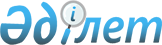 Глубокое аудандық мәслихатының 2020 жылғы 31 желтоқсандағы № 56/2-VІ "2021-2023 жылдарға арналған Глубокое ауданының кенттер мен ауылдық округтерінің бюджеттері туралы" шешіміне өзгерістер енгізу туралы
					
			Мерзімі біткен
			
			
		
					Шығыс Қазақстан облысы Глубокое аудандық мәслихатының 2021 жылғы 3 желтоқсандағы № 13/2-VII шешімі. Қолданылу мерзімінің аяқталуына байланысты тоқтатылды
      Глубокое аудандық мәслихаты ШЕШТІ:
      1. Глубокое аудандық мәслихатының "2021-2023 жылдарға арналған Глубокое ауданының кенттер мен ауылдық округтерінің бюджеттері туралы" 2020 жылғы 31 желтоқсандағы № 56/2-VІ (Нормативтік құқықтық актілерді мемлекеттік тіркеу тізілімінде № 8335 болып тіркелген) шешіміне, келесі өзгерістер енгізілсін:
      1 - тармақ жаңа редакцияда жазылсын:
      "1. 2021-2023 жылдарға арналған Глубокое ауданы Алтайский кентінің бюджеті тиісінше 1, 2 және 3 қосымшаларға сәйкес, оның ішінде 2021 жылға арналған келесі көлемдерде бекітілсін:
      1) кірістер – 49453,7 мың теңге, оның ішінде:
      салықтық түсімдер – 4653 мың теңге;
      салықтық емес түсімдер – 0 мың теңге;
      негізгі капиталды сатудан түсетін түсімдер – 0 мың теңге;
      трансферттер түсімі – 44800,7 мың теңге;
      2) шығындар – 49984,3 мың теңге;
      3) таза бюджеттік кредиттеу – 0 мың теңге, оның ішінде:
      бюджеттік кредиттер - 0 мың теңге;
      бюджеттік кредиттерді өтеу - 0 мың теңге;
      4) қаржы активтерімен операциялар бойынша сальдо - 0 мың теңге, оның ішінде:
      қаржы активтерін сатып алу - 0 мың теңге;
      мемлекеттің қаржы активтерін сатудан түсетін түсімдер - 0 мың теңге;
      5) бюджет тапшылығы (профициті) - -530,6 мың теңге;
      6) бюджет тапшылығын қаржыландыру (профицитін пайдалану) – 530,6 мың теңге, оның ішінде:
      қарыздар түсімі – 0 мың теңге;
      қарыздарды өтеу – 0 мың теңге;
      бюджет қаражатының пайдаланылатын қалдықтары – 530,6 мың теңге.";
      3 - тармақ жаңа редакцияда жазылсын:
      "3. 2021 жылға арналған Алтайский кентінің бюджетіне нысаналы трансферттер 31604,7 теңге сомасында, оның ішінде облыстық бюджеттен 7828,8 мың теңге сомасында, аудандық бюджеттен 23775,9 мың теңге сомасында ескерілсін.";
      4 - тармақ жаңа редакцияда жазылсын:
      "4. 2021-2023 жылдарға арналған Глубокое ауданы Белоусовка кентінің бюджеті тиісінше 4, 5 және 6 қосымшаларға сәйкес, оның ішінде 2021 жылға арналған келесі көлемдерде бекітілсін:
      1) кірістер –302192,7 мың теңге, оның ішінде:
      салықтық түсімдер – 31945 мың теңге;
      салықтық емес түсімдер – 0 мың теңге;
      негізгі капиталды сатудан түсетін түсімдер – 0 мың теңге;
      трансферттер түсімі – 270247,7 мың теңге;
      2) шығындар – 311798,9 мың теңге;
      3) таза бюджеттік кредиттеу – 0 мың теңге, оның ішінде:
      бюджеттік кредиттер - 0 мың теңге;
      бюджеттік кредиттерді өтеу - 0 мың теңге;
      4) қаржы активтерімен операциялар бойынша сальдо - 0 мың теңге, оның ішінде:
      қаржы активтерін сатып алу - 0 мың теңге;
      мемлекеттің қаржы активтерін сатудан түсетін түсімдер - 0 мың теңге;
      5) бюджет тапшылығы (профициті) - -9606,2 мың теңге;
      6) бюджет тапшылығын қаржыландыру (профицитін пайдалану) – 9606,2 мың теңге, оның ішінде:
      қарыздар түсімі – 0 мың теңге;
      қарыздарды өтеу – 0 мың теңге;
      бюджет қаражатының пайдаланылатын қалдықтары – 9606,2 мың теңге.";
      5-1 - тармақ жаңа редакцияда жазылсын:
      "5-1. 2021 жылға арналған Белоусовка кентінің бюджетіне аудандық бюджеттен нысаналы трансферттер 261299,7 мың теңге сомасында, оның ішінде Қазақстан Республикасының Ұлттық қорынан 116000 мың теңге, облыстық бюджеттен 128000 мың теңге сомасында, аудандық бюджеттен 17299,7 мың теңге сомасында ескерілсін.";
      6 - тармақ жаңа редакцияда жазылсын:
      "6. 2021-2023 жылдарға арналған Глубокое ауданы Березовка ауылдық округінің бюджеті тиісінше 7, 8 және 9 қосымшаларға сәйкес, оның ішінде 2021 жылға арналған келесі көлемдерде бекітілсін:
      1) кірістер – 30057,7 мың теңге, оның ішінде:
      салықтық түсімдер – 4242 мың теңге;
      салықтық емес түсімдер – 0 мың теңге;
      негізгі капиталды сатудан түсетін түсімдер – 0 мың теңге;
      трансферттер түсімі – 25815,7 мың теңге;
      2) шығындар – 30309,4 мың теңге;
      3) таза бюджеттік кредиттеу – 0 мың теңге, оның ішінде:
      бюджеттік кредиттер - 0 мың теңге;
      бюджеттік кредиттерді өтеу - 0 мың теңге;
      4) қаржы активтерімен операциялар бойынша сальдо - 0 мың теңге, оның ішінде:
      қаржы активтерін сатып алу - 0 мың теңге;
      мемлекеттің қаржы активтерін сатудан түсетін түсімдер - 0 мың теңге;
      5) бюджет тапшылығы (профициті) - -251,7 мың теңге;
      6) бюджет тапшылығын қаржыландыру (профицитін пайдалану) – 251,7 мың теңге, оның ішінде:
      қарыздар түсімі – 0 мың теңге;
      қарыздарды өтеу – 0 мың теңге;
      бюджет қаражатының пайдаланылатын қалдықтары – 251,7 мың теңге.";
      8 - тармақ жаңа редакцияда жазылсын:
      "8. 2021 жылға арналған Березовка ауылдық округінің бюджетіне аудандық бюджеттен нысаналы трансферттер 9353,7 мың теңге сомасында ескерілсін.";
      9 - тармақ жаңа редакцияда жазылсын:
      "9. 2021-2023 жылдарға арналған Глубокое ауданы Бобровка ауылдық округінің бюджеті тиісінше 10, 11 және 12 қосымшаларға сәйкес, оның ішінде 2021 жылға арналған келесі көлемдерде бекітілсін:
      1) кірістер – 42845,4 мың теңге, оның ішінде:
      салықтық түсімдер – 12747 мың теңге;
      салықтық емес түсімдер – 0 мың теңге;
      негізгі капиталды сатудан түсетін түсімдер – 0 мың теңге;
      трансферттер түсімі – 30098,4 мың теңге;
      2) шығындар – 46708 мың теңге;
      3) таза бюджеттік кредиттеу – 0 мың теңге, оның ішінде:
      бюджеттік кредиттер - 0 мың теңге;
      бюджеттік кредиттерді өтеу - 0 мың теңге;
      4) қаржы активтерімен операциялар бойынша сальдо - 0 мың теңге, оның ішінде:
      қаржы активтерін сатып алу - 0 мың теңге;
      мемлекеттің қаржы активтерін сатудан түсетін түсімдер - 0 мың теңге;
      5) бюджет тапшылығы (профициті) - -3862,6 мың теңге;
      6) бюджет тапшылығын қаржыландыру (профицитін пайдалану) – 3862,6 мың теңге, оның ішінде:
      қарыздар түсімі – 0 мың теңге;
      қарыздарды өтеу – 0 мың теңге;
      бюджет қаражатының пайдаланылатын қалдықтары – 3862,6 мың теңге.";
      11 - тармақ жаңа редакцияда жазылсын:
      "11. 2021 жылға арналған Бобровка ауылдық округінің бюджетіне аудандық бюджеттен нысаналы трансферттер 19396,4 мың теңге сомасында ескерілсін."; 
      12- тармақ жаңа редакцияда жазылсын:
      "12. 2021-2023 жылдарға арналған Глубокое ауданы Быструха ауылдық округінің бюджеті тиісінше 13, 14 және 15 қосымшаларға сәйкес, оның ішінде 2021 жылға арналған келесі көлемдерде бекітілсін:
      1) кірістер – 42116,1 мың теңге, оның ішінде:
      салықтық түсімдер – 5067 мың теңге;
      салықтық емес түсімдер – 0 мың теңге;
      негізгі капиталды сатудан түсетін түсімдер – 0 мың теңге;
      трансферттер түсімі – 37049,1 мың теңге;
      2) шығындар – 42414,9 мың теңге;
      3) таза бюджеттік кредиттеу – 0 мың теңге, оның ішінде:
      бюджеттік кредиттер - 0 мың теңге;
      бюджеттік кредиттерді өтеу - 0 мың теңге;
      4) қаржы активтерімен операциялар бойынша сальдо - 0 мың теңге, оның ішінде:
      қаржы активтерін сатып алу - 0 мың теңге;
      мемлекеттің қаржы активтерін сатудан түсетін түсімдер - 0 мың теңге;
      5) бюджет тапшылығы (профициті) - -298,8 мың теңге;
      6) бюджет тапшылығын қаржыландыру (профицитін пайдалану) – 298,8 мың теңге, оның ішінде:
      қарыздар түсімі – 0 мың теңге;
      қарыздарды өтеу – 0 мың теңге;
      бюджет қаражатының пайдаланылатын қалдықтары – 298,8 мың теңге."; 
      14 - тармақ жаңа редакцияда жазылсын:
      "14. 2021 жылға арналған Быструха ауылдық округінің бюджетіне нысаналы трансферттер 20671,1 мың теңге сомасында, оның ішінде облыстық бюджеттен 7828,8 мың теңге сомасында, аудандық бюджеттен 12842,3 мың теңге сомасында ескерілсін.";
      15 - тармақ жаңа редакцияда жазылсын:
      "15. 2021-2023 жылдарға арналған Глубокое ауданы Верхнеберезовский кентінің бюджеті тиісінше 16, 17 және 18 қосымшаларға сәйкес, оның ішінде 2021 жылға арналған келесі көлемдерде бекітілсін:
      1) кірістер – 53052,9 мың теңге, оның ішінде:
      салықтық түсімдер – 5020 мың теңге;
      салықтық емес түсімдер – 0 мың теңге;
      негізгі капиталды сатудан түсетін түсімдер – 0 мың теңге;
      трансферттер түсімі – 48032,9 мың теңге;
      2) шығындар – 53816,8 мың теңге;
      3) таза бюджеттік кредиттеу – 0 мың теңге, оның ішінде:
      бюджеттік кредиттер - 0 мың теңге;
      бюджеттік кредиттерді өтеу - 0 мың теңге;
      4) қаржы активтерімен операциялар бойынша сальдо - 0 мың теңге, оның ішінде:
      қаржы активтерін сатып алу - 0 мың теңге;
      мемлекеттің қаржы активтерін сатудан түсетін түсімдер - 0 мың теңге;
      5) бюджет тапшылығы (профициті) - -763,9 мың теңге;
      6) бюджет тапшылығын қаржыландыру (профицитін пайдалану) – 763,9 мың теңге, оның ішінде:
      қарыздар түсімі – 0 мың теңге;
      қарыздарды өтеу – 0 мың теңге;
      бюджет қаражатының пайдаланылатын қалдықтары – 763,9 мың теңге.";
      16-1 – тармақ жаңа редакцияда жазылсын:
      "16-1. 2021 жылға арналған Верхнеберезовский кентінің бюджетіне аудандық бюджеттен нысаналы трансферттер 31415,9 мың теңге сомасында ескерілсін.";
      17 - тармақ жаңа редакцияда жазылсын:
      "17. 2021-2023 жылдарға арналған Глубокое ауданы Веселовка ауылдық округінің бюджеті тиісінше 19, 20 және 21 қосымшаларға сәйкес, оның ішінде 2021 жылға арналған келесі көлемдерде бекітілсін:
      1) кірістер – 36796,3 мың теңге, оның ішінде:
      салықтық түсімдер – 6660 мың теңге;
      салықтық емес түсімдер – 0 мың теңге;
      негізгі капиталды сатудан түсетін түсімдер – 0 мың теңге;
      трансферттер түсімі – 30136,3 мың теңге;
      2) шығындар – 38043,2 мың теңге;
      3) таза бюджеттік кредиттеу – 0 мың теңге, оның ішінде:
      бюджеттік кредиттер - 0 мың теңге;
      бюджеттік кредиттерді өтеу - 0 мың теңге;
      4) қаржы активтерімен операциялар бойынша сальдо - 0 мың теңге, оның ішінде:
      қаржы активтерін сатып алу - 0 мың теңге;
      мемлекеттің қаржы активтерін сатудан түсетін түсімдер - 0 мың теңге;
      5) бюджет тапшылығы (профициті) - -1246,9 мың теңге;
      6) бюджет тапшылығын қаржыландыру (профицитін пайдалану) – 1246,9 мың теңге, оның ішінде:
      қарыздар түсімі – 0 мың теңге;
      қарыздарды өтеу – 0 мың теңге;
      бюджет қаражатының пайдаланылатын қалдықтары – 1246,9 мың теңге.";
      18-1 – тармақ жаңа редакцияда жазылсын:
      "18-1. 2021 жылға арналған Веселовка ауылдық округінің бюджетіне аудандық бюджеттен нысаналы трансферттер 16559,3 мың теңге сомасында ескерілсін.";
      19 - тармақ жаңа редакцияда жазылсын:
      "19. 2021-2023 жылдарға арналған Глубокое ауданы Глубокое кентінің бюджеті тиісінше 22, 23 және 24 қосымшаларға сәйкес, оның ішінде 2021 жылға арналған келесі көлемдерде бекітілсін:
      1) кірістер – 331989 мың теңге, оның ішінде:
      салықтық түсімдер – 39540 мың теңге;
      салықтық емес түсімдер – 0 мың теңге;
      негізгі капиталды сатудан түсетін түсімдер – 0 мың теңге;
      трансферттер түсімі – 292449 мың теңге;
      2) шығындар – 335525,1 мың теңге;
      3) таза бюджеттік кредиттеу – 0 мың теңге, оның ішінде:
      бюджеттік кредиттер - 0 мың теңге;
      бюджеттік кредиттерді өтеу - 0 мың теңге;
      4) қаржы активтерімен операциялар бойынша сальдо - 0 мың теңге, оның ішінде:
      қаржы активтерін сатып алу - 0 мың теңге;
      мемлекеттің қаржы активтерін сатудан түсетін түсімдер - 0 мың теңге;
      5) бюджет тапшылығы (профициті) - -3536,1 мың теңге;
      6) бюджет тапшылығын қаржыландыру (профицитін пайдалану) – 3536,1 мың теңге, оның ішінде:
      қарыздар түсімі – 0 мың теңге;
      қарыздарды өтеу – 0 мың теңге;
      бюджет қаражатының пайдаланылатын қалдықтары – 3536,1 мың теңге.";
      21 - тармақ жаңа редакцияда жазылсын:
      "21. 2021 жылға арналған Глубокое кентінің бюджетіне нысаналы трансферттер 285264 мың теңге сомасында, оның ішінде облыстық бюджеттен 120000 мың теңге, аудандық бюджеттен 165264 мың теңге сомасында ескерілсін."; 
      22 - тармақ жаңа редакцияда жазылсын:
      "22. 2021-2023 жылдарға арналған Глубокое ауданы Ертіс ауылдық округінің бюджеті тиісінше 25, 26 және 27 қосымшаларға сәйкес, оның ішінде 2021 жылға арналған келесі көлемдерде бекітілсін:
      1) кірістер – 78391 мың теңге, оның ішінде:
      салықтық түсімдер – 26108 мың теңге;
      салықтық емес түсімдер – 375 мың теңге;
      негізгі капиталды сатудан түсетін түсімдер – 0 мың теңге;
      трансферттер түсімі – 51908 мың теңге;
      2) шығындар – 85517,2 мың теңге;
      3) таза бюджеттік кредиттеу – 0 мың теңге, оның ішінде:
      бюджеттік кредиттер - 0 мың теңге;
      бюджеттік кредиттерді өтеу - 0 мың теңге;
      4) қаржы активтерімен операциялар бойынша сальдо - 0 мың теңге, оның ішінде:
      қаржы активтерін сатып алу - 0 мың теңге;
      мемлекеттің қаржы активтерін сатудан түсетін түсімдер - 0 мың теңге;
      5) бюджет тапшылығы (профициті) - -7126,2 мың теңге;
      6) бюджет тапшылығын қаржыландыру (профицитін пайдалану) – 7126,2 мың теңге, оның ішінде:
      қарыздар түсімі – 0 мың теңге;
      қарыздарды өтеу – 0 мың теңге;
      бюджет қаражатының пайдаланылатын қалдықтары – 7126,2 мың теңге.";
      23-1 – тармақ жаңа редакцияда жазылсын:
      "23-1. 2021 жылға арналған Ертіс ауылдық округінің бюджетіне аудандық бюджеттен нысаналы трансферттер 42309 мың теңге сомасында ескерілсін.";
      24 - тармақ жаңа редакцияда жазылсын:
      "24. 2021-2023 жылдарға арналған Глубокое ауданы Кожохово ауылдық округінің бюджеті тиісінше 28, 29 және 30 қосымшаларға сәйкес, оның ішінде 2021 жылға арналған келесі көлемдерде бекітілсін:
      1) кірістер – 106071 мың теңге, оның ішінде:
      салықтық түсімдер – 6971 мың теңге;
      салықтық емес түсімдер – 0 мың теңге;
      негізгі капиталды сатудан түсетін түсімдер – 0 мың теңге;
      трансферттер түсімі – 99100 мың теңге;
      2) шығындар – 107439,5 мың теңге;
      3) таза бюджеттік кредиттеу – 0 мың теңге, оның ішінде:
      бюджеттік кредиттер - 0 мың теңге;
      бюджеттік кредиттерді өтеу - 0 мың теңге;
      4) қаржы активтерімен операциялар бойынша сальдо - 0 мың теңге, оның ішінде:
      қаржы активтерін сатып алу - 0 мың теңге;
      мемлекеттің қаржы активтерін сатудан түсетін түсімдер - 0 мың теңге;
      5) бюджет тапшылығы (профициті) - -1368,5 мың теңге;
      6) бюджет тапшылығын қаржыландыру (профицитін пайдалану) – 1368,5 мың теңге, оның ішінде:
      қарыздар түсімі – 0 мың теңге;
      қарыздарды өтеу – 0 мың теңге;
      бюджет қаражатының пайдаланылатын қалдықтары – 1368,5 мың теңге."; 
      26 - тармақ жаңа редакцияда жазылсын:
      "26. 2021 жылға арналған Кожохово ауылдық округінің бюджетіне аудандық бюджеттен нысаналы трансферттер 83353 мың теңге сомасында ескерілсін.";
      27 - тармақ жаңа редакцияда жазылсын:
      "27. 2021-2023 жылдарға арналған Глубокое ауданы Краснояр ауылдық округінің бюджеті тиісінше 31, 32 және 33 қосымшаларға сәйкес, оның ішінде 2021 жылға арналған келесі көлемдерде бекітілсін:
      1) кірістер –66700,6 мың теңге, оның ішінде:
      салықтық түсімдер – 10750 мың теңге;
      салықтық емес түсімдер – 0 мың теңге;
      негізгі капиталды сатудан түсетін түсімдер – 0 мың теңге;
      трансферттер түсімі – 55950,6 мың теңге;
      2) шығындар – 68729,4 мың теңге;
      3) таза бюджеттік кредиттеу – 0 мың теңге, оның ішінде:
      бюджеттік кредиттер - 0 мың теңге;
      бюджеттік кредиттерді өтеу - 0 мың теңге;
      4) қаржы активтерімен операциялар бойынша сальдо - 0 мың теңге, оның ішінде:
      қаржы активтерін сатып алу - 0 мың теңге;
      мемлекеттің қаржы активтерін сатудан түсетін түсімдер - 0 мың теңге;
      5) бюджет тапшылығы (профициті) - -2028,8 мың теңге;
      6) бюджет тапшылығын қаржыландыру (профицитін пайдалану) – 2028,8 мың теңге, оның ішінде:
      қарыздар түсімі – 0 мың теңге;
      қарыздарды өтеу – 0 мың теңге;
      бюджет қаражатының пайдаланылатын қалдықтары – 2028,8 мың теңге."; 
      29 - тармақ жаңа редакцияда жазылсын:
      "29. 2021 жылға арналған Краснояр ауылдық округінің бюджетіне нысаналы трансферттер аудандық бюджеттен 46470,6 мың теңге сомасында ескерілсін.";
      30 - тармақ жаңа редакцияда жазылсын:
      "30. 2021-2023 жылдарға арналған Глубокое ауданы Малоубинка ауылдық округінің бюджеті тиісінше 34, 35 және 36 қосымшаларға сәйкес, оның ішінде 2021 жылға арналған келесі көлемдерде бекітілсін:
      1) кірістер – 44859,6 мың теңге, оның ішінде:
      салықтық түсімдер – 2210 мың теңге;
      салықтық емес түсімдер – 0 мың теңге;
      негізгі капиталды сатудан түсетін түсімдер – 0 мың теңге;
      трансферттер түсімі – 42649,6 мың теңге;
      2) шығындар – 45038 мың теңге;
      3) таза бюджеттік кредиттеу – 0 мың теңге, оның ішінде:
      бюджеттік кредиттер - 0 мың теңге;
      бюджеттік кредиттерді өтеу - 0 мың теңге;
      4) қаржы активтерімен операциялар бойынша сальдо - 0 мың теңге, оның ішінде:
      қаржы активтерін сатып алу - 0 мың теңге;
      мемлекеттің қаржы активтерін сатудан түсетін түсімдер - 0 мың теңге;
      5) бюджет тапшылығы (профициті) - -178,4 мың теңге;
      6) бюджет тапшылығын қаржыландыру (профицитін пайдалану) – 178,4 мың теңге, оның ішінде:
      қарыздар түсімі – 0 мың теңге;
      қарыздарды өтеу – 0 мың теңге;
      бюджет қаражатының пайдаланылатын қалдықтары – 178,4 мың теңге."; 
      31-1 - тармақ жаңа редакцияда жазылсын:
      "31-1. 2021 жылға арналған Малоубинка ауылдық округінің бюджетіне аудандық бюджеттен нысаналы трансферттер 26412,6 мың теңге сомасында ескерілсін.";
      32 - тармақ жаңа редакцияда жазылсын:
      "32. 2021-2023 жылдарға арналған Глубокое ауданы Опытное поле ауылдық округінің бюджеті тиісінше 37, 38 және 39 қосымшаларға сәйкес, оның ішінде 2021 жылға арналған келесі көлемдерде бекітілсін:
      1) кірістер – 50877,6 мың теңге, оның ішінде:
      салықтық түсімдер – 19988 мың теңге;
      салықтық емес түсімдер – 0 мың теңге;
      негізгі капиталды сатудан түсетін түсімдер – 0 мың теңге;
      трансферттер түсімі – 30889,6 мың теңге;
      2) шығындар – 53022,1 мың теңге;
      3) таза бюджеттік кредиттеу – 0 мың теңге, оның ішінде:
      бюджеттік кредиттер - 0 мың теңге;
      бюджеттік кредиттерді өтеу - 0 мың теңге;
      4) қаржы активтерімен операциялар бойынша сальдо - 0 мың теңге, оның ішінде:
      қаржы активтерін сатып алу - 0 мың теңге;
      мемлекеттің қаржы активтерін сатудан түсетін түсімдер - 0 мың теңге;
      5) бюджет тапшылығы (профициті) - -2144,5 мың теңге;
      6) бюджет тапшылығын қаржыландыру (профицитін пайдалану) – 2144,5 мың теңге, оның ішінде:
      қарыздар түсімі – 0 мың теңге;
      қарыздарды өтеу – 0 мың теңге;
      бюджет қаражатының пайдаланылатын қалдықтары – 2144,5 мың теңге.";
      34 - тармақ жаңа редакцияда жазылсын:
      "34. 2021 жылға арналған Опытное поле ауылдық округінің бюджетіне аудандық бюджеттен нысаналы трансферттер 25156,6 мың теңге сомасында ескерілсін."; 
      35 - тармақ жаңа редакцияда жазылсын:
      "35. 2021-2023 жылдарға арналған Глубокое ауданы Секисовка ауылдық округінің бюджеті тиісінше 40, 41 және 42 қосымшаларға сәйкес, оның ішінде 2021 жылға арналған келесі көлемдерде бекітілсін:
      1) кірістер – 40293 мың теңге, оның ішінде:
      салықтық түсімдер – 9099,9 мың теңге;
      салықтық емес түсімдер – 0 мың теңге;
      негізгі капиталды сатудан түсетін түсімдер – 0 мың теңге;
      трансферттер түсімі – 31193,1 мың теңге;
      2) шығындар – 40862,9 мың теңге;
      3) таза бюджеттік кредиттеу – 0 мың теңге, оның ішінде:
      бюджеттік кредиттер - 0 мың теңге;
      бюджеттік кредиттерді өтеу - 0 мың теңге;
      4) қаржы активтерімен операциялар бойынша сальдо - 0 мың теңге, оның ішінде:
      қаржы активтерін сатып алу - 0 мың теңге;
      мемлекеттің қаржы активтерін сатудан түсетін түсімдер - 0 мың теңге;
      5) бюджет тапшылығы (профициті) - -569,9 мың теңге;
      6) бюджет тапшылығын қаржыландыру (профицитін пайдалану) – 569,9 мың теңге, оның ішінде:
      қарыздар түсімі – 0 мың теңге;
      қарыздарды өтеу – 0 мың теңге;
      бюджет қаражатының пайдаланылатын қалдықтары – 569,9 мың теңге.";
      36-1 – тармақ жаңа редакцияда жазылсын:
      "36-1. 2021 жылға арналған Секисовка ауылдық округінің бюджетіне аудандық бюджеттен нысаналы трансферттер 16623,1 мың теңге сомасында ескерілсін.";
      37 - тармақ жаңа редакцияда жазылсын:
      "37. 2021-2023 жылдарға арналған Глубокое ауданы Тархан ауылдық округінің бюджеті тиісінше 43, 44 және 45 қосымшаларға сәйкес, оның ішінде 2021 жылға арналған келесі көлемдерде бекітілсін:
      1) кірістер – 219482,1 мың теңге, оның ішінде:
      салықтық түсімдер – 9426,9 мың теңге;
      салықтық емес түсімдер – 0 мың теңге;
      негізгі капиталды сатудан түсетін түсімдер – 0 мың теңге;
      трансферттер түсімі – 210055,2 мың теңге;
      2) шығындар – 223119,7 мың теңге;
      3) таза бюджеттік кредиттеу – 0 мың теңге, оның ішінде:
      бюджеттік кредиттер - 0 мың теңге;
      бюджеттік кредиттерді өтеу - 0 мың теңге;
      4) қаржы активтерімен операциялар бойынша сальдо - 0 мың теңге, оның ішінде:
      қаржы активтерін сатып алу - 0 мың теңге;
      мемлекеттің қаржы активтерін сатудан түсетін түсімдер - 0 мың теңге;
      5) бюджет тапшылығы (профициті) - -3637,6 мың теңге;
      6) бюджет тапшылығын қаржыландыру (профицитін пайдалану) – 3637,6 мың теңге, оның ішінде:
      қарыздар түсімі – 0 мың теңге;
      қарыздарды өтеу – 0 мың теңге;
      бюджет қаражатының пайдаланылатын қалдықтары – 3637,6 мың теңге."; 
      39 - тармақ жаңа редакцияда жазылсын:
      "39. 2021 жылға арналған Тархан ауылдық округінің бюджетіне нысаналы трансферттер 197060,2 мың теңге сомасында, оның ішінде Қазақстан Республикасының Ұлттық қорынан 139500 мың теңге, облыстық бюджеттен 40657,6 мың теңге сомасында, аудандық бюджеттен 16902,6 мың теңге сомасында ескерілсін.";
      40 - тармақ жаңа редакцияда жазылсын:
      "40. 2021-2023 жылдарға арналған Глубокое ауданы Ушаново ауылдық округінің бюджеті тиісінше 46, 47 және 48 қосымшаларға сәйкес, оның ішінде 2021 жылға арналған келесі көлемдерде бекітілсін:
      1) кірістер – 46569,6 мың теңге, оның ішінде:
      салықтық түсімдер – 9061 мың теңге;
      салықтық емес түсімдер – 0 мың теңге;
      негізгі капиталды сатудан түсетін түсімдер – 0 мың теңге;
      трансферттер түсімі – 37508,6 мың теңге;
      2) шығындар – 48896,2 мың теңге;
      3) таза бюджеттік кредиттеу – 0 мың теңге, оның ішінде:
      бюджеттік кредиттер - 0 мың теңге;
      бюджеттік кредиттерді өтеу - 0 мың теңге;
      4) қаржы активтерімен операциялар бойынша сальдо - 0 мың теңге, оның ішінде:
      қаржы активтерін сатып алу - 0 мың теңге;
      мемлекеттің қаржы активтерін сатудан түсетін түсімдер - 0 мың теңге;
      5) бюджет тапшылығы (профициті) - -2326,6 мың теңге;
      6) бюджет тапшылығын қаржыландыру (профицитін пайдалану) – 2326,6 мың теңге, оның ішінде:
      қарыздар түсімі – 0 мың теңге;
      қарыздарды өтеу – 0 мың теңге;
      бюджет қаражатының пайдаланылатын қалдықтары – 2326,6 мың теңге.";
      42 - тармақ жаңа редакцияда жазылсын:
      "42. 2021 жылға арналған Ушаново ауылдық округінің бюджетіне аудандық бюджеттен нысаналы трансферттер 24372,6 мың теңге сомасында ескерілсін.";
      43 - тармақ жаңа редакцияда жазылсын:
      "43. 2021-2023 жылдарға арналған Глубокое ауданы Черемшанка ауылдық округінің бюджеті тиісінше 49, 50 және 51 қосымшаларға сәйкес, оның ішінде 2021 жылға арналған келесі көлемдерде бекітілсін:
      1) кірістер – 63423,4 мың теңге, оның ішінде:
      салықтық түсімдер – 9386,2 мың теңге;
      салықтық емес түсімдер – 0 мың теңге;
      негізгі капиталды сатудан түсетін түсімдер – 0 мың теңге;
      трансферттер түсімі – 54037,2 мың теңге;
      2) шығындар – 64530,5 мың теңге;
      3) таза бюджеттік кредиттеу – 0 мың теңге, оның ішінде:
      бюджеттік кредиттер - 0 мың теңге;
      бюджеттік кредиттерді өтеу - 0 мың теңге;
      4) қаржы активтерімен операциялар бойынша сальдо - 0 мың теңге, оның ішінде:
      қаржы активтерін сатып алу - 0 мың теңге;
      мемлекеттің қаржы активтерін сатудан түсетін түсімдер - 0 мың теңге;
      5) бюджет тапшылығы (профициті) - -1107,1 мың теңге;
      6) бюджет тапшылығын қаржыландыру (профицитін пайдалану) – 1107,1 мың теңге, оның ішінде:
      қарыздар түсімі – 0 мың теңге;
      қарыздарды өтеу – 0 мың теңге;
      бюджет қаражатының пайдаланылатын қалдықтары – 1107,1 мың теңге."; 
      45 - тармақ жаңа редакцияда жазылсын:
      "45. 2021 жылға арналған Черемшанка ауылдық округінің бюджетіне аудандық бюджеттен нысаналы трансферттер 39091,2 мың теңге сомасында ескерілсін."; 
      1, 4, 7, 10, 13, 16, 19, 22, 25, 28, 31, 34, 37, 40, 43, 46, 49 қосымшалар осы шешімнің 1, 2, 3, 4, 5, 6, 7, 8, 9, 10, 11, 12, 13, 14, 15, 16, 17 қосымшаларына сәйкес жаңа редакцияда жазылсын.
      2. Осы шешім 2021 жылдың 1 қаңтарынан бастап қолданысқа енгізіледі. 2021 жылға арналған Глубокое ауданы Алтайский кентінің бюджеті 2021 жылға арналған Глубокое ауданы Белоусовка кентінің бюджеті 2021 жылға арналған Глубокое ауданы Березовка ауылдық округінің бюджеті 2021 жылға арналған Глубокое ауданы Бобровка ауылдық округінің бюджеті 2021 жылға арналған Глубокое ауданы Быструха ауылдық округінің бюджеті 2021 жылға арналған Глубокое ауданы Верхнеберезовский кентінің бюджеті 2021 жылға арналған Глубокое ауданы Веселовка ауылдық округінің бюджеті 2021 жылға арналған Глубокое ауданы Глубокое кентінің бюджеті 2021 жылға арналған Глубокое ауданы Ертіс ауылдық округінің бюджеті 2021 жылға арналған Глубокое ауданы Кожохово ауылдық округінің бюджеті 2021 жылға арналған Глубокое ауданы Краснояр ауылдық округінің бюджеті 2021 жылға арналған Глубокое ауданы Малоубинка ауылдық округінің бюджеті 2021 жылға арналған Глубокое ауданы Опытное поле ауылдық округінің бюджеті 2021 жылға арналған Глубокое ауданы Секисовка ауылдық округінің бюджеті 2021 жылға арналған Глубокое ауданы Тархан ауылдық округінің бюджеті 2021 жылға арналған Глубокое ауданы Ушаново ауылдық округінің бюджеті 2021 жылға арналған Глубокое ауданы Черемшанка ауылдық округінің бюджеті
					© 2012. Қазақстан Республикасы Әділет министрлігінің «Қазақстан Республикасының Заңнама және құқықтық ақпарат институты» ШЖҚ РМК
				
      Глубокое аудандық мәслихатының хатшысы 

А. Калигожин
Глубокое 
аудандық мәслихатының 
2021 жылғы 3 желтоқсандағы 
№ 13/2-VIІ шешіміне  1 қосымшаГлубокое 
аудандық мәслихатының 
2020 жылғы 31 желтоқсандағы 
№ 56/2-VI шешіміне 1 қосымша
Санаты
Санаты
Санаты
Санаты
Сомасы, мың теңге
Сыныбы
Сыныбы
Сыныбы
Сомасы, мың теңге
Ішкі сыныбы
Ішкі сыныбы
Сомасы, мың теңге
Атауы
Сомасы, мың теңге
1
2
3
4
5
I. Кірістер
49453,7
Меншікті кірістер
4653
1
Салықтық түсімдер
4653
01
Табыс салығы
254
2
Жеке табыс салығы
254
04
Меншікке салынатын салықтар
4399
1
Мүлікке салынатын салықтар
147
3
Жер салығы
58
4
Көлік құралдарына салынатын салықтар
4194
4
Трансферттер түсімі 
44800,7
02
Мемлекеттік басқарудың жоғары тұрған органдарынан түсетін трансферттер
44800,7
3
Аудандардың (облыстық маңызы бар қаланың) бюджетінен трансферттер
44800,7
Функционалдық топ
Функционалдық топ
Функционалдық топ
Функционалдық топ
Функционалдық топ
Сомасы, мың теңге
Функционалдық кіші топ
Функционалдық кіші топ
Функционалдық кіші топ
Функционалдық кіші топ
Сомасы, мың теңге
Бағдарлама әкімшісі
Бағдарлама әкімшісі
Бағдарлама әкімшісі
Сомасы, мың теңге
Бағдарлама
Бағдарлама
Сомасы, мың теңге
Атауы
Сомасы, мың теңге
1
2
3
4
5
6
II. Шығындар
49984,3
01
Жалпы сипаттағы мемлекеттік қызметтер
22824,9
1
Мемлекеттiк басқарудың жалпы функцияларын орындайтын өкiлдi, атқарушы және басқа органдар
22824,9
124
Аудандық маңызы бар қала, ауыл, кент, ауылдық округ әкімінің аппараты
22824,9
001
Аудандық маңызы бар қала, ауыл, кент, ауылдық округ әкімінің қызметін қамтамасыз ету жөніндегі қызметтер
22529,7
022
Мемлекеттік органның күрделі шығыстары
295,2
07
Тұрғын үй-коммуналдық шаруашылық
23633,8
2
Коммуналдық шаруашылық
10578,4
124
Аудандық маңызы бар қала, ауыл, кент, ауылдық округ әкімінің аппараты
10578,4
014
Елді мекендерді сумен жабдықтауды ұйымдастыру
10578,4
3
Елді мекендерді көркейту
13055,4
124
Аудандық маңызы бар қала, ауыл, кент, ауылдық округ әкімінің аппараты
13055,4
008
Елді мекендердегі көшелерді жарықтандыру
2705
009
Елді мекендердің санитариясын қамтамасыз ету
744
011
Елді мекендерді абаттандыру және көгалдандыру 
9606,4
12
Көлік және коммуникация
3141,6
1
Автомобиль көлігі
3141,6
124
Аудандық маңызы бар қала, ауыл, кент, ауылдық округ әкімінің аппараты
3141,6
013
Аудандық маңызы бар қалаларда, ауылдарда, кенттерде, ауылдық округтарда автомобиль жолдарының жұмыс істеуін қамтамасыз ету 
3141,6
15
Трансферттер
384
1
Трансферттер
384
124
Аудандық маңызы бар қала, ауыл, кент, ауылдық округ әкімінің аппараты
384
048
Пайдаланылмаған (толық пайдаланылмаған) нысаналы трансферттерді қайтару
384
III. Таза бюджеттік кредиттеу
0
IV. Қаржы активтерімен операциялар бойынша сальдо
0
Қаржы активтерін сатып алу
0
Мемлекеттік қаржы активтерін сатудан түсетін түсімдер
0
V. Бюджет тапшылығы (профициті) 
-530,6
VI. Бюджет тапшылығын қаржыландыру (профицитін пайдалану) 
530,6
Қарыздар түсімі
0
Қарыздарды өтеу
0
8
Бюджет қаражатының пайдаланылатын қалдықтары
530,6
01
Бюджет қаражаты қалдықтары
530,6
1
Бюджет қаражатының бос қалдықтары
530,6Глубокое 
аудандық мәслихатының
2021 жылғы 3 желтоқсандағы 
№ 13/2-VIІ шешіміне  2 қосымшаГлубокое 
аудандық мәслихатының
2020 жылғы 31 желтоқсандағы
№ 56/2-VI шешіміне 4 қосымша
Санаты
Санаты
Санаты
Санаты
Сомасы, Мың теңге
Сыныбы
Сыныбы
Сыныбы
Сомасы, Мың теңге
Ішкі сыныбы
Ішкі сыныбы
Сомасы, Мың теңге
Атауы
Сомасы, Мың теңге
1
2
3
4
5
I. Кірістер
302192,7
Меншікті кірістер
31945
1
Салықтық түсімдер
31945
01
Табыс салығы
3733
2
Жеке табыс салығы
3733
04
Меншікке салынатын салықтар
28212
1
Мүлікке салынатын салықтар
1077
3
Жер салығы
200
4
Көлік құралдарына салынатын салықтар
26935
4
Трансферттер түсімі
270247,7
02
Мемлекеттік басқарудың жоғары тұрған органдарынан түсетін трансферттер
270247,7
3
Аудандардың (облыстық маңызы бар қаланың) бюджетінен трансферттер
270247,7
Функционалдық топ
Функционалдық топ
Функционалдық топ
Функционалдық топ
Функционалдық топ
Сомасы, мың теңге
Функционалдық кіші топ
Функционалдық кіші топ
Функционалдық кіші топ
Функционалдық кіші топ
Сомасы, мың теңге
Бағдарлама әкімшісі
Бағдарлама әкімшісі
Бағдарлама әкімшісі
Сомасы, мың теңге
Бағдарлама
Бағдарлама
Сомасы, мың теңге
Атауы
Сомасы, мың теңге
1
2
3
4
5
6
II. Шығындар
311798,9
01
Жалпы сипаттағы мемлекеттік қызметтер
40260,5
1
Мемлекеттiк басқарудың жалпы функцияларын орындайтын өкiлдi, атқарушы және басқа органдар
40260,5
124
Аудандық маңызы бар қала, ауыл, кент, ауылдық округ әкімінің аппараты
40260,5
001
Аудандық маңызы бар қала, ауыл, кент, ауылдық округ әкімінің қызметін қамтамасыз ету жөніндегі қызметтер
38901,2
022
Мемлекеттік органның күрделі шығыстары
1359,3
07
Тұрғын үй-коммуналдық шаруашылық
18046,4
3
Елді мекендерді көркейту
18046,4
124
Аудандық маңызы бар қала, ауыл, кент, ауылдық округ әкімінің аппараты
18046,4
008
Елді мекендердегі көшелерді жарықтандыру
4196
009
Елді мекендердің санитариясын қамтамасыз ету
2073
011
Елді мекендерді абаттандыру және көгалдандыру 
11777,4
12
Көлік және коммуникация
13492
1
Автомобиль көлігі
13492
124
Аудандық маңызы бар қала, ауыл, кент, ауылдық округ әкімінің аппараты
13492
013
Аудандық маңызы бар қалаларда, ауылдарда, кенттерде, ауылдық округтарда автомобиль жолдарының жұмыс істеуін қамтамасыз ету 
13492
13
Басқалар
240000
9
Басқалар
240000
124
Аудандық маңызы бар қала, ауыл, кент, ауылдық округ әкімінің аппараты
240000
057
"Ауыл-ел-бесігі" жобасы шеңберінде ауылдық елді мекендердегі әлеуметтік және инженерлік инфрақұрылым бойынша іс-шараларды іске асыру
240000
III. Таза бюджеттік кредиттеу
0
IV. Қаржы активтерімен операциялар бойынша сальдо
0
Қаржы активтерін сатып алу
0
Мемлекеттік қаржы активтерін сатудан түсетін түсімдер
0
V. Бюджет тапшылығы (профициті) 
-9606,2
VI. Бюджет тапшылығын қаржыландыру (профицитін пайдалану) 
9606,2
Қарыздар түсімі
0
Қарыздарды өтеу
0
8
Бюджет қаражатының пайдаланылатын қалдықтары
9606,2
01
Бюджет қаражаты қалдықтары
9606,2
1
Бюджет қаражатының бос қалдықтары
9606,2Глубокое 
аудандық мәслихатының
2021 жылғы 3 желтоқсандағы 
№ 13/2-VIІ шешіміне  3 қосымшаГлубокое 
аудандық мәслихатының 
2020 жылғы 31 желтоқсандағы 
№ 56/2-VI шешіміне 7 қосымша
Санаты
Санаты
Санаты
Санаты
Сомасы, Мың теңге
Сыныбы
Сыныбы
Сыныбы
Сомасы, Мың теңге
Ішкі сыныбы
Ішкі сыныбы
Сомасы, Мың теңге
Атауы
Сомасы, Мың теңге
1
2
3
4
5
I. Кірістер
30057,7
Меншікті кірістер
4242
1
Салықтық түсімдер
4242
01
Табыс салығы
16
2
Жеке табыс салығы
16
04
Меншікке салынатын салықтар
4226
1
Мүлікке салынатын салықтар
128
3
Жер салығы
15
4
Көлік құралдарына салынатын салықтар
4083
4
Трансферттер түсімі
25815,7
02
Мемлекеттік басқарудың жоғары тұрған органдарынан түсетін трансферттер
25815,7
3
Аудандардың (облыстық маңызы бар қаланың) бюджетінен трансферттер
25815,7
Функционалдық топ
Функционалдық топ
Функционалдық топ
Функционалдық топ
Функционалдық топ
Сомасы, Мың теңге
Функционалдық кіші топ
Функционалдық кіші топ
Функционалдық кіші топ
Функционалдық кіші топ
Сомасы, Мың теңге
Бағдарлама әкімшісі
Бағдарлама әкімшісі
Бағдарлама әкімшісі
Сомасы, Мың теңге
Бағдарлама 
Бағдарлама 
Сомасы, Мың теңге
Атауы
Сомасы, Мың теңге
1
2
3
4
5
6
II. Шығындар
30309,4
01
Жалпы сипаттағы мемлекеттік қызметтер
26615,2
1
Мемлекеттiк басқарудың жалпы функцияларын орындайтын өкiлдi, атқарушы және басқа органдар
26615,2
124
Аудандық маңызы бар қала, ауыл, кент, ауылдық округ әкімінің аппараты
26615,2
001
Аудандық маңызы бар қала, ауыл, кент, ауылдық округ әкімінің қызметін қамтамасыз ету жөніндегі қызметтер
26220
022
Мемлекеттік органның күрделі шығыстары
395,2
07
Тұрғын үй-коммуналдық шаруашылық
2894,2
3
Елді мекендерді көркейту
2894,2
124
Аудандық маңызы бар қала, ауыл, кент, ауылдық округ әкімінің аппараты
2894,2
008
Елді мекендердегі көшелерді жарықтандыру
2414,2
009
Елді мекендердің санитариясын қамтамасыз ету
480
12
Көлік және коммуникация
800
1
Автомобиль көлігі
800
124
Аудандық маңызы бар қала, ауыл, кент, ауылдық округ әкімінің аппараты
800
013
Аудандық маңызы бар қалаларда, ауылдарда, кенттерде, ауылдық округтарда автомобиль жолдарының жұмыс істеуін қамтамасыз ету 
800
III. Таза бюджеттік кредиттеу
0
IV. Қаржы активтерімен операциялар бойынша сальдо
0
Қаржы активтерін сатып алу
0
Мемлекеттік қаржы активтерін сатудан түсетін түсімдер
0
V. Бюджет тапшылығы (профициті) 
-251,7
VI. Бюджет тапшылығын қаржыландыру (профицитін пайдалану) 
251,7
Қарыздар түсімі
0
Қарыздарды өтеу
0
8
Бюджет қаражатының пайдаланылатын қалдықтары
251,7
01
Бюджет қаражаты қалдықтары
251,7
1
Бюджет қаражатының бос қалдықтары
251,7Глубокое 
аудандық мәслихатының 
2021 жылғы 3 желтоқсандағы 
№ 13/2-VIІ шешіміне  4 қосымшаГлубокое 
аудандық мәслихатының 
2020 жылғы 31 желтоқсандағы 
№ 56/2-VI шешіміне 10 қосымша
Санаты
Санаты
Санаты
Санаты
Сомасы, Мың теңге
Сыныбы
Сыныбы
Сыныбы
Сомасы, Мың теңге
Ішкі сыныбы
Ішкі сыныбы
Сомасы, Мың теңге
Атауы
Сомасы, Мың теңге
1
2
3
4
5
I. Кірістер
42845,4
Меншікті кірістер
12747
1
Салықтық түсімдер
12747
01
Табыс салығы
2131
2
Жеке табыс салығы
2131
04
Меншікке салынатын салықтар
10616
1
Мүлікке салынатын салықтар
572
3
Жер салығы
359
4
Көлік құралдарына салынатын салықтар
9685
4
Трансферттер түсімі 
30098,4
02
Мемлекеттік басқарудың жоғары тұрған органдарынан түсетін трансферттер
30098,4
3
Аудандардың (облыстық маңызы бар қаланың) бюджетінен трансферттер
30098,4
Функционалдық топ
Функционалдық топ
Функционалдық топ
Функционалдық топ
Функционалдық топ
Сомасы, Мың теңге
Функционалдық кіші топ
Функционалдық кіші топ
Функционалдық кіші топ
Функционалдық кіші топ
Сомасы, Мың теңге
Бағдарлама әкімшісі
Бағдарлама әкімшісі
Бағдарлама әкімшісі
Сомасы, Мың теңге
Бағдарлама
Бағдарлама
Сомасы, Мың теңге
Атауы
Сомасы, Мың теңге
1
2
3
4
5
6
II. Шығындар
46708
01
Жалпы сипаттағы мемлекеттік қызметтер
26968
1
Мемлекеттiк басқарудың жалпы функцияларын орындайтын өкiлдi, атқарушы және басқа органдар
26968
124
Аудандық маңызы бар қала, ауыл, кент, ауылдық округ әкімінің аппараты
26968
001
Аудандық маңызы бар қала, ауыл, кент, ауылдық округ әкімінің қызметін қамтамасыз ету жөніндегі қызметтер
25924,5
022
Мемлекеттік органның күрделі шығыстары
1043,5
07
Тұрғын үй-коммуналдық шаруашылық
14143
3
Елді мекендерді көркейту
14143
124
Аудандық маңызы бар қала, ауыл, кент, ауылдық округ әкімінің аппараты
14143
008
Елді мекендердегі көшелерді жарықтандыру
6099
009
Елді мекендердің санитариясын қамтамасыз ету
472
011
Елді мекендерді абаттандыру және көгалдандыру 
7572
12
Көлік және коммуникация
5597
1
Автомобиль көлігі
5597
124
Аудандық маңызы бар қала, ауыл, кент, ауылдық округ әкімінің аппараты
5597
013
Аудандық маңызы бар қалаларда, ауылдарда, кенттерде, ауылдық округтарда автомобиль жолдарының жұмыс істеуін қамтамасыз ету 
5597
III. Таза бюджеттік кредиттеу
0
IV. Қаржы активтерімен операциялар бойынша сальдо
0
Қаржы активтерін сатып алу
0
Мемлекеттік қаржы активтерін сатудан түсетін түсімдер
0
V. Бюджет тапшылығы (профициті) 
-3862,6
VI. Бюджет тапшылығын қаржыландыру (профицитін пайдалану) 
3862,6
Қарыздар түсімі
0
Қарыздарды өтеу
0
8
Бюджет қаражатының пайдаланылатын қалдықтары
3862,6
01
Бюджет қаражаты қалдықтары
3862,6
1
Бюджет қаражатының бос қалдықтары
3862,6Глубокое 
аудандық мәслихатының 
2021 жылғы 3 желтоқсандағы 
№ 13/2-VIІ шешіміне  5 қосымшаГлубокое 
аудандық мәслихатының 
2020 жылғы 31 желтоқсандағы 
№ 56/2-VI шешіміне 13 қосымша
Санаты
Санаты
Санаты
Санаты
Сомасы, Мың теңге
Сыныбы
Сыныбы
Сыныбы
Сомасы, Мың теңге
Ішкі сыныбы
Ішкі сыныбы
Сомасы, Мың теңге
Атауы
Сомасы, Мың теңге
1
2
3
4
5
I. Кірістер
42116,1
Меншікті кірістер
5067
1
Салықтық түсімдер
5067
01
Табыс салығы
84
2
Жеке табыс салығы
84
04
Меншікке салынатын салықтар
4983
1
Мүлікке салынатын салықтар
341
3
Жер салығы
48
4
Көлік құралдарына салынатын салықтар
4594
4
Трансферттер түсімі
37049,1
02
Мемлекеттік басқарудың жоғары тұрған органдарынан түсетін трансферттер
37049,1
3
Аудандардың (облыстық маңызы бар қаланың) бюджетінен трансферттер
37049,1
Функционалдық топ
Функционалдық топ
Функционалдық топ
Функционалдық топ
Функционалдық топ
Сомасы, Мың теңге
Функционалдық кіші топ
Функционалдық кіші топ
Функционалдық кіші топ
Функционалдық кіші топ
Сомасы, Мың теңге
Бағдарлама әкімшісі
Бағдарлама әкімшісі
Бағдарлама әкімшісі
Сомасы, Мың теңге
Бағдарлама
Бағдарлама
Сомасы, Мың теңге
Атауы
Сомасы, Мың теңге
1
2
3
4
5
6
II. Шығындар
42414,9
01
Жалпы сипаттағы мемлекеттік қызметтер
23499,9
1
Мемлекеттiк басқарудың жалпы функцияларын орындайтын өкiлдi, атқарушы және басқа органдар
23499,9
124
Аудандық маңызы бар қала, ауыл, кент, ауылдық округ әкімінің аппараты
23499,9
001
Аудандық маңызы бар қала, ауыл, кент, ауылдық округ әкімінің қызметін қамтамасыз ету жөніндегі қызметтер
23204,7
022
Мемлекеттік органның күрделі шығыстары
295,2
07
Тұрғын үй-коммуналдық шаруашылық
13390
2
Коммуналдық шаруашылық
7828,8
124
Аудандық маңызы бар қала, ауыл, кент, ауылдық округ әкімінің аппараты
7828,8
014
Елді мекендерді сумен жабдықтауды ұйымдастыру
7828,8
3
Елді мекендерді көркейту
5561,2
124
Аудандық маңызы бар қала, ауыл, кент, ауылдық округ әкімінің аппараты
5561,2
008
Елді мекендердегі көшелерді жарықтандыру
4433,4
009
Елді мекендердің санитариясын қамтамасыз ету
359
011
Елді мекендерді абаттандыру және көгалдандыру
768,8
12
Көлік және коммуникация
5525
1
Автомобиль көлігі
5525
124
Аудандық маңызы бар қала, ауыл, кент, ауылдық округ әкімінің аппараты
5525
013
Аудандық маңызы бар қалаларда, ауылдарда, кенттерде, ауылдық округтарда автомобиль жолдарының жұмыс істеуін қамтамасыз ету 
5525
III. Таза бюджеттік кредиттеу
0
IV. Қаржы активтерімен операциялар бойынша сальдо
0
Қаржы активтерін сатып алу
0
Мемлекеттік қаржы активтерін сатудан түсетін түсімдер
0
V. Бюджет тапшылығы (профициті) 
-298,8
VI. Бюджет тапшылығын қаржыландыру (профицитін пайдалану) 
298,8
Қарыздар түсімі
0
Қарыздарды өтеу
0
8
Бюджет қаражатының пайдаланылатын қалдықтары
298,8
01
Бюджет қаражаты қалдықтары
298,8
1
Бюджет қаражатының бос қалдықтары
298,8Глубокое 
аудандық мәслихатының 
2021 жылғы 3 желтоқсандағы 
№ 13/2-VIІ шешіміне  6 қосымшаГлубокое 
аудандық мәслихатының 
2020 жылғы 31 желтоқсандағы 
№ 56/2-VI шешіміне 16 қосымша
Санаты
Санаты
Санаты
Санаты
Сомасы, Мың теңге
Сыныбы
Сыныбы
Сыныбы
Сомасы, Мың теңге
Ішкі сыныбы
Ішкі сыныбы
Сомасы, Мың теңге
Атауы
Сомасы, Мың теңге
1
2
3
4
5
I. Кірістер
53052,9
Меншікті кірістер
5020
1
Салықтық түсімдер
5020
01
Табыс салығы
734
2
Жеке табыс салығы
734
04
Меншікке салынатын салықтар
4286
1
Мүлікке салынатын салықтар
212
3
Жер салығы
24
4
Көлік құралдарына салынатын салықтар
4050
4
Трансферттер түсімі
48032,9
02
Мемлекеттік басқарудың жоғары тұрған органдарынан түсетін трансферттер
48032,9
3
Аудандардың (облыстық маңызы бар қаланың) бюджетінен трансферттер
48032,9
Функционалдық топ
Функционалдық топ
Функционалдық топ
Функционалдық топ
Функционалдық топ
Сомасы, Мың теңге
Функционалдық кіші топ
Функционалдық кіші топ
Функционалдық кіші топ
Функционалдық кіші топ
Сомасы, Мың теңге
Бағдарлама әкімшісі
Бағдарлама әкімшісі
Бағдарлама әкімшісі
Сомасы, Мың теңге
Бағдарлама
Бағдарлама
Сомасы, Мың теңге
Атауы
Сомасы, Мың теңге
1
2
3
4
5
6
II. Шығындар
53816,8
01
Жалпы сипаттағы мемлекеттік қызметтер
29586,8
1
Мемлекеттiк басқарудың жалпы функцияларын орындайтын өкiлдi, атқарушы және басқа органдар
29586,8
124
Аудандық маңызы бар қала, ауыл, кент ауылдық округ әкімінің аппараты
29586,8
001
Аудандық маңызы бар қала, ауыл, кент, ауылдық округ әкімінің қызметін қамтамасыз ету жөніндегі қызметтер
28702,3
022
Мемлекеттік органның күрделі шығыстары
884,5
07
Тұрғын үй-коммуналдық шаруашылық
22681
2
Коммуналдық шаруашылық
19405
124
Аудандық маңызы бар қала, ауыл, кент, ауылдық округ әкімінің аппараты
19405
014
Елді мекендерді сумен жабдықтауды ұйымдастыру
19405
3
Елді мекендерді көркейту
3276
124
Аудандық маңызы бар қала, ауыл, кент, ауылдық округ әкімінің аппараты
3276
008
Елді мекендердегі көшелерді жарықтандыру
2179
009
Елді мекендердің санитариясын қамтамасыз ету
547
011
Елді мекендерді абаттандыру және көгалдандыру 
550
12
Көлік және коммуникация
1549
1
Автомобиль көлігі
1549
124
Аудандық маңызы бар қала, ауыл, кент, ауылдық округ әкімінің аппараты
1549
013
Аудандық маңызы бар қалаларда, ауылдарда, кенттерде, ауылдық округтерде автомобиль жолдарын жетілдіруді қамтамасыз ету 
1549
III. Таза бюджеттік кредиттеу
0
IV. Қаржы активтерімен операциялар бойынша сальдо
0
Қаржы активтерін сатып алу
0
Мемлекеттік қаржы активтерін сатудан түсетін түсімдер
0
V. Бюджет тапшылығы (профициті) 
-763,9
VI. Бюджет тапшылығын қаржыландыру (профицитін пайдалану) 
763,9
Қарыздар түсімі
0
Қарыздарды өтеу
0
8
Бюджет қаражатының пайдаланылатын қалдықтары
763,9
01
Бюджет қаражаты қалдықтары
763,9
1
Бюджет қаражатының бос қалдықтары
763,9Глубокое 
аудандық мәслихатының 
2021 жылғы 3 желтоқсандағы 
№ 13/2-VIІ шешіміне  7 қосымшаГлубокое 
аудандық мәслихатының 
2020 жылғы 31 желтоқсандағы 
№ 56/2-VI шешіміне 19 қосымша
Санаты
Санаты
Санаты
Санаты
Сомасы, Мың теңге
Сыныбы
Сыныбы
Сыныбы
Сомасы, Мың теңге
Ішкі сыныбы
Ішкі сыныбы
Сомасы, Мың теңге
Атауы
Сомасы, Мың теңге
1
2
3
4
5
I. Кірістер
36796,3
Меншікті кірістер
6660
1
Салықтық түсімдер
6660
01
Табыс салығы
2438
2
Жеке табыс салығы
2438
04
Меншікке салынатын салықтар
4222
1
Мүлікке салынатын салықтар
159
3
Жер салығы
140
4
Көлік құралдарына салынатын салықтар
3923
4
Трансферттер түсімі
30136,3
02
Мемлекеттік басқарудың жоғары тұрған органдарынан түсетін трансферттер
30136,3
3
Аудандардың (облыстық маңызы бар қаланың) бюджетінен трансферттер
30136,3
Функционалдық топ
Функционалдық топ
Функционалдық топ
Функционалдық топ
Функционалдық топ
Сомасы, Мың теңге
Функционалдық кіші топ
Функционалдық кіші топ
Функционалдық кіші топ
Функционалдық кіші топ
Сомасы, Мың теңге
Бағдарлама әкімшісі
Бағдарлама әкімшісі
Бағдарлама әкімшісі
Сомасы, Мың теңге
Бағдарлама
Бағдарлама
Сомасы, Мың теңге
Атауы
Сомасы, Мың теңге
1
2
3
4
5
6
II. Шығындар
38043,2
01
Жалпы сипаттағы мемлекеттік қызметтер
26912,5
1
Мемлекеттiк басқарудың жалпы функцияларын орындайтын өкiлдi, атқарушы және басқа органдар
26912,5
124
Аудандық маңызы бар қала, ауыл, кент, ауылдық округ әкімінің аппараты
26912,5
001
Аудандық маңызы бар қала, ауыл, кент, ауылдық округ әкімінің қызметін қамтамасыз ету жөніндегі қызметтер
26261,5
022
Мемлекеттік органның күрделі шығыстары
651
07
Тұрғын үй-коммуналдық шаруашылық
7279,7
2
Коммуналдық шаруашылық
3349,7
124
Аудандық маңызы бар қала, ауыл, кент, ауылдық округ әкімінің аппараты
3349,7
014
Елді мекендерді сумен жабдықтауды ұйымдастыру
3349,7
3
Елді мекендерді көркейту
3930
124
Аудандық маңызы бар қала, ауыл, кент, ауылдық округ әкімінің аппараты
3930
008
Елді мекендердегі көшелерді жарықтандыру
2870
009
Елді мекендердің санитариясын қамтамасыз ету
710
011
Елді мекендерді абаттандыру және көгалдандыру 
350
12
Көлік және коммуникация
3851
1
Автомобиль көлігі
3851
124
Аудандық маңызы бар қала, ауыл, кент, ауылдық округ әкімінің аппараты
3851
013
Аудандық маңызы бар қалаларда, ауылдарда, кенттерде, ауылдық округтарда автомобиль жолдарының жұмыс істеуін қамтамасыз ету 
3851
III. Таза бюджеттік кредиттеу
0
IV. Қаржы активтерімен операциялар бойынша сальдо
0
Қаржы активтерін сатып алу
0
Мемлекеттік қаржы активтерін сатудан түсетін түсімдер
0
V. Бюджет тапшылығы (профициті) 
-1246,9
VI. Бюджет тапшылығын қаржыландыру (профицитін пайдалану) 
1246,9
Қарыздар түсімі
0
Қарыздарды өтеу
0
8
Бюджет қаражатының пайдаланылатын қалдықтары
1246,9
01
Бюджет қаражаты қалдықтары
1246,9
1
Бюджет қаражатының бос қалдықтары
1246,9Глубокое 
аудандық мәслихатының 
2021 жылғы 3 желтоқсандағы 
№ 13/2-VIІ шешіміне  8 қосымшаГлубокое 
аудандық мәслихатының 
2020 жылғы 31 желтоқсандағы 
№ 56/2-VI шешіміне 22 қосымша
Санаты
Санаты
Санаты
Санаты
Сомасы, мың теңге
Сыныбы
Сыныбы
Сыныбы
Сомасы, мың теңге
Ішкі сыныбы
Ішкі сыныбы
Сомасы, мың теңге
Атауы
Сомасы, мың теңге
1
2
3
4
5
I. Кірістер
331989
Меншікті кірістер
39540
1
Салықтық түсімдер
39540
01
Табыс салығы
9506
2
Жеке табыс салығы
9506
04
Меншікке салынатын салықтар
30034
1
Мүлікке салынатын салықтар
1675
3
Жер салығы
1959
4
Көлік құралдарына салынатын салықтар
26400
4
Трансферттер түсімі
292449
02
Мемлекеттік басқарудың жоғары тұрған органдарынан түсетін трансферттер
292449
3
Аудандардың (облыстық маңызы бар қаланың) бюджетінен трансферттер
292449
Функционалдық топ
Функционалдық топ
Функционалдық топ
Функционалдық топ
Функционалдық топ
Сомасы, Мың теңге
Функционалдық кіші топ
Функционалдық кіші топ
Функционалдық кіші топ
Функционалдық кіші топ
Сомасы, Мың теңге
Бағдарлама әкімшісі
Бағдарлама әкімшісі
Бағдарлама әкімшісі
Сомасы, Мың теңге
Бағдарлама
Бағдарлама
Сомасы, Мың теңге
Атауы
Сомасы, Мың теңге
1
2
3
4
5
6
II. Шығындар
335525,1
01
Жалпы сипаттағы мемлекеттік қызметтер
48400,3
1
Мемлекеттiк басқарудың жалпы функцияларын орындайтын өкiлдi, атқарушы және басқа органдар
48400,3
124
Аудандық маңызы бар қала, ауыл, кент, ауылдық округ әкімінің аппараты
48400,3
001
Аудандық маңызы бар қала, ауыл, кент, ауылдық округ әкімінің қызметін қамтамасыз ету жөніндегі қызметтер
47725,6
022
Мемлекеттік органның күрделі шығыстары
674,7
07
Тұрғын үй-коммуналдық шаруашылық
171695,5
2
Коммуналдық шаруашылық
6478
124
Аудандық маңызы бар қала, ауыл, кент, ауылдық округ әкімінің аппараты
6478
014
Елді мекендерді сумен жабдықтауды ұйымдастыру
6478
3
Елді мекендерді көркейту
165217,5
124
Аудандық маңызы бар қала, ауыл, кент, ауылдық округ әкімінің аппараты
165217,5
008
Елді мекендердегі көшелерді жарықтандыру
18400,7
009
Елді мекендердің санитариясын қамтамасыз ету
1948
010
Жерлеу орындарын күтіп-ұстау және туысы жоқ адамдарды жерлеу
2424
011
Елді мекендерді абаттандыру және көгалдандыру
142444,8
12
Көлік және коммуникация
115428,4
1
Автомобиль көлігі
115428,4
124
Аудандық маңызы бар қала, ауыл, кент, ауылдық округ әкімінің аппараты
115428,4
013
Аудандық маңызы бар қалаларда, ауылдарда, кенттерде, ауылдық округтарда автомобиль жолдарының жұмыс істеуін қамтамасыз ету 
11999
045
Аудандық маңызы бар қалаларда, ауылдарда, кенттерде, ауылдық округтерде автомобиль жолдарын күрделі және орташа жөндеу
103429,4
15
Трансферттер
0,9
1
Трансферттер
0,9
124
Аудандық маңызы бар қала, ауыл, кент, ауылдық округ әкімінің аппараты
0,9
048
Пайдаланылмаған (толық пайдаланылмаған) нысаналы трансферттерді қайтару
0,9
III. Таза бюджеттік кредиттеу
0
IV. Қаржы активтерімен операциялар бойынша сальдо
0
Қаржы активтерін сатып алу
0
Мемлекеттік қаржы активтерін сатудан түсетін түсімдер
0
V. Бюджет тапшылығы (профициті) 
-3536,1
VI. Бюджет тапшылығын қаржыландыру (профицитін пайдалану) 
3536,1
Қарыздар түсімі
0
Қарыздарды өтеу
0
8
Бюджет қаражатының пайдаланылатын қалдықтары
3536,1
01
Бюджет қаражаты қалдықтары
3536,1
1
Бюджет қаражатының бос қалдықтары
3536,1Глубокое 
аудандық мәслихатының 
2021 жылғы 3 желтоқсандағы 
№ 13/2-VIІ шешіміне  9 қосымшаГлубокое 
аудандық мәслихатының 
2020 жылғы 31 желтоқсандағы 
№ 56/2-VI шешіміне 25 қосымша
Санаты
Санаты
Санаты
Санаты
Сомасы, Мың теңге
Сыныбы
Сыныбы
Сыныбы
Сомасы, Мың теңге
Ішкі сыныбы
Ішкі сыныбы
Сомасы, Мың теңге
Атауы
Сомасы, Мың теңге
1
2
3
4
5
I. Кірістер
78391
Меншікті кірістер
26483
1
Салықтық түсімдер
26108
01
Табыс салығы
7210
2
Жеке табыс салығы
7210
04
Меншікке салынатын салықтар
18828,5
1
Мүлікке салынатын салықтар
973
3
Жер салығы
320
4
Көлік құралдарына салынатын салықтар
17535,5
05
Тауарларға, жұмыстарға және қызметтерге салынатын iшкi салықтар
69,5
4
Кәсiпкерлiк және кәсiби қызметтi жүргiзгенi үшiн алынатын алымдар
69,5
2
Салықтық емес түсiмдер
375
01
Мемлекеттік меншіктен түсетін кірістер
375
5
Мемлекет меншігіндегі мүлікті жалға беруден түсетін кірістер
375
4
Трансферттер түсімі
51908
02
Мемлекеттік басқарудың жоғары тұрған органдарынан түсетін трансферттер
51908
3
Аудандардың (облыстық маңызы бар қаланың) бюджетінен трансферттер
51908
Функционалдық топ
Функционалдық топ
Функционалдық топ
Функционалдық топ
Функционалдық топ
Сомасы, Мың теңге
Функционалдық кіші топ
Функционалдық кіші топ
Функционалдық кіші топ
Функционалдық кіші топ
Сомасы, Мың теңге
Бағдарлама әкімшісі
Бағдарлама әкімшісі
Бағдарлама әкімшісі
Сомасы, Мың теңге
Бағдарлама
Бағдарлама
Сомасы, Мың теңге
Атауы
Сомасы, Мың теңге
1
2
3
4
5
6
II. Шығындар
85517,2
01
Жалпы сипаттағы мемлекеттік қызметтер
41569,9
1
Мемлекеттiк басқарудың жалпы функцияларын орындайтын өкiлдi, атқарушы және басқа органдар
41569,9
124
Аудандық маңызы бар қала, ауыл, кент, ауылдық округ әкімінің аппараты
41569,9
001
Аудандық маңызы бар қала, ауыл, кент, ауылдық округ әкімінің қызметін қамтамасыз ету жөніндегі қызметтер
40986,7
022
Мемлекеттік органның күрделі шығыстары
583,2
07
Тұрғын үй-коммуналдық шаруашылық
31448,5
3
Елді мекендерді көркейту
31448,5
124
Аудандық маңызы бар қала, ауыл, кент, ауылдық округ әкімінің аппараты
31448,5
008
Елді мекендердегі көшелерді жарықтандыру
26043,5
009
Елді мекендердің санитариясын қамтамасыз ету
1141
011
Елді мекендерді абаттандыру және көгалдандыру 
4264
12
Көлік және коммуникация
12498,8
1
Автомобиль көлігі
12498,8
124
Аудандық маңызы бар қала, ауыл, кент, ауылдық округ әкімінің аппараты
12498,8
013
Аудандық маңызы бар қалаларда, ауылдарда, кенттерде, ауылдық округтарда автомобиль жолдарының жұмыс істеуін қамтамасыз ету 
12498,8
III. Таза бюджеттік кредиттеу
0
IV. Қаржы активтерімен операциялар бойынша сальдо
0
Қаржы активтерін сатып алу
0
Мемлекеттік қаржы активтерін сатудан түсетін түсімдер
0
V. Бюджет тапшылығы (профициті) 
-7126,2
VI. Бюджет тапшылығын қаржыландыру (профицитін пайдалану) 
7126,2
Қарыздар түсімі
0
Қарыздарды өтеу
0
8
Бюджет қаражатының пайдаланылатын қалдықтары
7126,2
01
Бюджет қаражаты қалдықтары
7126,2
1
Бюджет қаражатының бос қалдықтары
7126,2Глубокое 
аудандық мәслихатының 
2021 жылғы 3 желтоқсандағы 
№ 13/2-VIІ шешіміне  10 қосымшаГлубокое 
аудандық мәслихатының 
2020 жылғы 31 желтоқсандағы 
№ 56/2-VI шешіміне 28 қосымша
Санаты
Санаты
Санаты
Санаты
Сомасы, Мың теңге
Сыныбы
Сыныбы
Сыныбы
Сомасы, Мың теңге
Ішкі сыныбы
Ішкі сыныбы
Сомасы, Мың теңге
Атауы
Сомасы, Мың теңге
1
2
3
4
5
I. Кірістер
106071
Меншікті кірістер
6971
1
Салықтық түсімдер
6971
01
Табыс салығы
419
2
Жеке табыс салығы
419
04
Меншікке салынатын салықтар
6552
1
Мүлікке салынатын салықтар
311
3
Жер салығы
257
4
Көлік құралдарына салынатын салықтар
5984
4
Трансферттер түсімі
99100
02
Мемлекеттік басқарудың жоғары тұрған органдарынан түсетін трансферттер
99100
3
Аудандардың (облыстық маңызы бар қаланың) бюджетінен трансферттер
99100
Функционалдық топ
Функционалдық топ
Функционалдық топ
Функционалдық топ
Функционалдық топ
Сомасы, Мың теңге
Функционалдық кіші топ
Функционалдық кіші топ
Функционалдық кіші топ
Функционалдық кіші топ
Сомасы, Мың теңге
Бағдарлама әкімшісі
Бағдарлама әкімшісі
Бағдарлама әкімшісі
Сомасы, Мың теңге
Бағдарлама
Бағдарлама
Сомасы, Мың теңге
Атауы
Сомасы, Мың теңге
1
2
3
4
5
6
II. Шығындар
107439,5
01
Жалпы сипаттағы мемлекеттік қызметтер
25170,2
1
Мемлекеттiк басқарудың жалпы функцияларын орындайтын өкiлдi, атқарушы және басқа органдар
25170,2
124
Аудандық маңызы бар қала, ауыл, кент, ауылдық округ әкімінің аппараты
25170,2
001
Аудандық маңызы бар қала, ауыл, кент, ауылдық округ әкімінің қызметін қамтамасыз ету жөніндегі қызметтер
24590,5
022
Мемлекеттік органның күрделі шығыстары
579,7
07
Тұрғын үй-коммуналдық шаруашылық
18989,6
2
Коммуналдық шаруашылық
12200
124
Аудандық маңызы бар қала, ауыл, кент, ауылдық округ әкімінің аппараты
12200
014
Елді мекендерді сумен жабдықтауды ұйымдастыру
12200
3
Елді мекендерді көркейту
6789,6
124
Аудандық маңызы бар қала, ауыл, кент, ауылдық округ әкімінің аппараты
6789,6
008
Елді мекендердегі көшелерді жарықтандыру
5357
009
Елді мекендердің санитариясын қамтамасыз ету
744
011
Елді мекендерді абаттандыру және көгалдандыру 
688,6
12
Көлік және коммуникация
63279,8
1
Автомобиль көлігі
63279,8
124
Аудандық маңызы бар қала, ауыл, кент, ауылдық округ әкімінің аппараты
63279,8
013
Аудандық маңызы бар қалаларда, ауылдарда, кенттерде, ауылдық округтарда автомобиль жолдарының жұмыс істеуін қамтамасыз ету 
5169,8
045
Аудандық маңызы бар қалаларда, ауылдарда, кенттерде, ауылдық округтерде автомобиль жолдарын күрделі және орташа жөндеу
58110
15
Трансферттер
0,3
1
Трансферттер
0,3
124
Аудандық маңызы бар қала, ауыл, кент, ауылдық округ әкімінің аппараты
0,3
048
Пайдаланылмаған (толық пайдаланылмаған) нысаналы трансферттерді қайтару
0,3
III. Таза бюджеттік кредиттеу
0
IV. Қаржы активтерімен операциялар бойынша сальдо
0
Қаржы активтерін сатып алу
0
Мемлекеттік қаржы активтерін сатудан түсетін түсімдер
0
V. Бюджет тапшылығы (профициті) 
-1368,5
VI. Бюджет тапшылығын қаржыландыру (профицитін пайдалану) 
1368,5
Қарыздар түсімі
0
Қарыздарды өтеу
0
8
Бюджет қаражатының пайдаланылатын қалдықтары
1368,5
01
Бюджет қаражаты қалдықтары
1368,5
1
Бюджет қаражатының бос қалдықтары
1368,5Глубокое 
аудандық мәслихатының 
2021 жылғы 3 желтоқсандағы 
№ 13/2-VIІ шешіміне  11 қосымшаГлубокое 
аудандық мәслихатының 
2020 жылғы 31 желтоқсандағы 
№ 56/2-VI шешіміне 31 қосымша
Санаты
Санаты
Санаты
Санаты
Сомасы, Мың теңге
Сыныбы
Сыныбы
Сыныбы
Сомасы, Мың теңге
Ішкі сыныбы
Ішкі сыныбы
Сомасы, Мың теңге
Атауы
Сомасы, Мың теңге
1
2
3
4
5
I. Кірістер
66700,6
Меншікті кірістер
10750
1
Салықтық түсімдер
10750
01
Табыс салығы
111
2
Жеке табыс салығы
111
04
Меншікке салынатын салықтар
10639
1
Мүлікке салынатын салықтар
485
3
Жер салығы
1170
4
Көлік құралдарына салынатын салықтар
8984
4
Трансферттер түсімі
55950,6
02
Мемлекеттік басқарудың жоғары тұрған органдарынан түсетін трансферттер
55950,6
3
Аудандардың (облыстық маңызы бар қаланың) бюджетінен трансферттер
55950,6
Функционалдық топ
Функционалдық топ
Функционалдық топ
Функционалдық топ
Функционалдық топ
Сомасы, Мың теңге
Функционалдық кіші топ
Функционалдық кіші топ
Функционалдық кіші топ
Функционалдық кіші топ
Сомасы, Мың теңге
Бағдарлама әкімшісі
Бағдарлама әкімшісі
Бағдарлама әкімшісі
Сомасы, Мың теңге
Бағдарлама 
Бағдарлама 
Сомасы, Мың теңге
Атауы
Сомасы, Мың теңге
1
2
3
4
5
6
II. Шығындар
68729,4
01
Жалпы сипаттағы мемлекеттік қызметтер
28126,7
1
Мемлекеттiк басқарудың жалпы функцияларын орындайтын өкiлдi, атқарушы және басқа органдар
28126,7
124
Аудандық маңызы бар қала, ауыл, кент, ауылдық округ әкімінің аппараты
28126,7
001
Аудандық маңызы бар қала, ауыл, кент, ауылдық округ әкімінің қызметін қамтамасыз ету жөніндегі қызметтер
27821,7
022
Мемлекеттік органның күрделі шығыстары
305
07
Тұрғын үй-коммуналдық шаруашылық
31977,1
2
Коммуналдық шаруашылық
20691,2
124
Аудандық маңызы бар қала, ауыл, кент, ауылдық округ әкімінің аппараты
20691,2
014
Елді мекендерді сумен жабдықтауды ұйымдастыру
20691,2
3
Елді мекендерді көркейту
11285,9
124
Аудандық маңызы бар қала, ауыл, кент, ауылдық округ әкімінің аппараты
11285,9
008
Елді мекендердегі көшелерді жарықтандыру
8534,9
009
Елді мекендердің санитариясын қамтамасыз ету
501
011
Елді мекендерді абаттандыру және көгалдандыру 
2250
12
Көлік және коммуникация
8625,6
1
Автомобиль көлігі
8625,6
124
Аудандық маңызы бар қала, ауыл, кент, ауылдық округ әкімінің аппараты
8625,6
013
Аудандық маңызы бар қалаларда, ауылдарда, кенттерде, ауылдық округтарда автомобиль жолдарының жұмыс істеуін қамтамасыз ету 
8625,6
III. Таза бюджеттік кредиттеу
0
IV. Қаржы активтерімен операциялар бойынша сальдо
0
Қаржы активтерін сатып алу
0
Мемлекеттік қаржы активтерін сатудан түсетін түсімдер
0
V. Бюджет тапшылығы (профициті) 
-2028,8
VI. Бюджет тапшылығын қаржыландыру (профицитін пайдалану) 
2028,8
Қарыздар түсімі
0
Қарыздарды өтеу
0
8
Бюджет қаражатының пайдаланылатын қалдықтары
2028,8
01
Бюджет қаражаты қалдықтары
2028,8
1
Бюджет қаражатының бос қалдықтары
2028,8Глубокое 
аудандық мәслихатының 
2021 жылғы 3 желтоқсандағы 
№ 13/2-VIІ шешіміне  12 қосымшаГлубокое 
аудандық мәслихатының 
2020 жылғы 31 желтоқсандағы 
№ 56/2-VI шешіміне 34 қосымша
Санаты
Санаты
Санаты
Санаты
Сомасы, мың теңге
Сыныбы
Сыныбы
Сыныбы
Сомасы, мың теңге
Ішкі сыныбы
Ішкі сыныбы
Сомасы, мың теңге
Атауы
Сомасы, мың теңге
1
2
3
4
5
I. Кірістер
44859,6
Меншікті кірістер
2210
1
Салықтық түсімдер
2210
01
Табыс салығы
5
2
Жеке табыс салығы
5
04
Меншікке салынатын салықтар
2205
1
Мүлікке салынатын салықтар
196
3
Жер салығы
72
4
Көлік құралдарына салынатын салықтар
1937
4
Трансферттер түсімі
42649,6
02
Мемлекеттік басқарудың жоғары тұрған органдарынан түсетін трансферттер
42649,6
3
Аудандардың (облыстық маңызы бар қаланың) бюджетінен трансферттер
42649,6
Функционалдық топ
Функционалдық топ
Функционалдық топ
Функционалдық топ
Функционалдық топ
Сомасы, Мың теңге
Функционалдық кіші топ
Функционалдық кіші топ
Функционалдық кіші топ
Функционалдық кіші топ
Сомасы, Мың теңге
Бағдарлама әкімшісі
Бағдарлама әкімшісі
Бағдарлама әкімшісі
Сомасы, Мың теңге
Бағдарлама 
Бағдарлама 
Сомасы, Мың теңге
Атауы
Сомасы, Мың теңге
1
2
3
4
5
6
II. Шығындар
45038
01
Жалпы сипаттағы мемлекеттік қызметтер
19200,4
1
Мемлекеттiк басқарудың жалпы функцияларын орындайтын өкiлдi, атқарушы және басқа органдар
19200,4
124
Аудандық маңызы бар қала, ауыл, кент, ауылдық округ әкімінің аппараты
19200,4
001
Аудандық маңызы бар қала, ауыл, кент, ауылдық округ әкімінің қызметін қамтамасыз ету жөніндегі қызметтер
19105,2
022
Мемлекеттік органның күрделі шығыстары
95,2
07
Тұрғын үй-коммуналдық шаруашылық
3243,6
3
Елді мекендерді көркейту
3243,6
124
Аудандық маңызы бар қала, ауыл, кент, ауылдық округ әкімінің аппараты
3243,6
008
Елді мекендердегі көшелерді жарықтандыру
2336,6
009
Елді мекендердің санитариясын қамтамасыз ету
907
12
Көлік және коммуникация
22594
1
Автомобиль көлігі
22594
124
Аудандық маңызы бар қала, ауыл, кент, ауылдық округ әкімінің аппараты
22594
013
Аудандық маңызы бар қалаларда, ауылдарда, кенттерде, ауылдық округтарда автомобиль жолдарының жұмыс істеуін қамтамасыз ету 
22594
III. Таза бюджеттік кредиттеу
0
IV. Қаржы активтерімен операциялар бойынша сальдо
0
Қаржы активтерін сатып алу
0
Мемлекеттік қаржы активтерін сатудан түсетін түсімдер
0
V. Бюджет тапшылығы (профициті) 
-178,4
VI. Бюджет тапшылығын қаржыландыру (профицитін пайдалану) 
178,4
Қарыздар түсімі
0
Қарыздарды өтеу
0
8
Бюджет қаражатының пайдаланылатын қалдықтары
178,4
01
Бюджет қаражаты қалдықтары
178,4
1
Бюджет қаражатының бос қалдықтары
178,4Глубокое 
аудандық мәслихатының 
2021 жылғы 3 желтоқсандағы 
№ 13/2-VIІ шешіміне  13 қосымшаГлубокое 
аудандық мәслихатының 
2020 жылғы 31 желтоқсандағы 
№ 56/2-VI шешіміне 37 қосымша
Санаты
Санаты
Санаты
Санаты
Сомасы, мың теңге
Сыныбы
Сыныбы
Сыныбы
Сомасы, мың теңге
Ішкі сыныбы
Ішкі сыныбы
Сомасы, мың теңге
Атауы
Сомасы, мың теңге
1
2
3
4
5
I. Кірістер
50877,6
Меншікті кірістер
19988
1
Салықтық түсімдер
19988
01
Табыс салығы
31
2
Жеке табыс салығы
31
04
Меншікке салынатын салықтар
19957
1
Мүлікке салынатын салықтар
413
3
Жер салығы
510
4
Көлік құралдарына салынатын салықтар
19034
4
Трансферттер түсімі
30889,6
02
Мемлекеттік басқарудың жоғары тұрған органдарынан түсетін трансферттер
30889,6
3
Аудандардың (облыстық маңызы бар қаланың) бюджетінен трансферттер
30889,6
Функционалдық топ
Функционалдық топ
Функционалдық топ
Функционалдық топ
Функционалдық топ
Сомасы, мың теңге
Функционалдық кіші топ
Функционалдық кіші топ
Функционалдық кіші топ
Функционалдық кіші топ
Сомасы, мың теңге
Бағдарлама әкімшісі
Бағдарлама әкімшісі
Бағдарлама әкімшісі
Сомасы, мың теңге
Бағдарлама 
Бағдарлама 
Сомасы, мың теңге
Атауы
Сомасы, мың теңге
1
2
3
4
5
6
II. Шығындар
53022,1
01
Жалпы сипаттағы мемлекеттік қызметтер
26111,9
1
Мемлекеттiк басқарудың жалпы функцияларын орындайтын өкiлдi, атқарушы және басқа органдар
26111,9
124
Аудандық маңызы бар қала, ауыл, кент, ауылдық округ әкімінің аппараты
26111,9
001
Аудандық маңызы бар қала, ауыл, кент, ауылдық округ әкімінің қызметін қамтамасыз ету жөніндегі қызметтер
25214
022
Мемлекеттік органның күрделі шығыстары
897,9
07
Тұрғын үй-коммуналдық шаруашылық
15602,9
2
Коммуналдық шаруашылық
1400
124
Аудандық маңызы бар қала, ауыл, кент, ауылдық округ әкімінің аппараты
1400
014
Елді мекендерді сумен жабдықтауды ұйымдастыру
1400
3
Елді мекендерді көркейту
14202,9
124
Аудандық маңызы бар қала, ауыл, кент, ауылдық округ әкімінің аппараты
14202,9
008
Елді мекендердегі көшелерді жарықтандыру
5178
009
Елді мекендердің санитариясын қамтамасыз ету
1600,9
011
Елді мекендерді абаттандыру және көгалдандыру 
7424
12
Көлік және коммуникация
11307,3
1
Автомобиль көлігі
11307,3
124
Аудандық маңызы бар қала, ауыл, кент, ауылдық округ әкімінің аппараты
11307,3
013
Аудандық маңызы бар қалаларда, ауылдарда, кенттерде, ауылдық округтарда автомобиль жолдарының жұмыс істеуін қамтамасыз ету 
11307,3
III. Таза бюджеттік кредиттеу
0
IV. Қаржы активтерімен операциялар бойынша сальдо
0
Қаржы активтерін сатып алу
0
Мемлекеттік қаржы активтерін сатудан түсетін түсімдер
0
V. Бюджет тапшылығы (профициті) 
-2144,5
VI. Бюджет тапшылығын қаржыландыру (профицитін пайдалану) 
2144,5
Қарыздар түсімі
0
Қарыздарды өтеу
0
8
Бюджет қаражатының пайдаланылатын қалдықтары
2144,5
01
Бюджет қаражаты қалдықтары
2144,5
1
Бюджет қаражатының бос қалдықтары
2144,5Глубокое 
аудандық мәслихатының 
2021 жылғы 3 желтоқсандағы 
№ 13/2-VIІ шешіміне  14 қосымшаГлубокое 
аудандық мәслихатының 
2020 жылғы 31 желтоқсандағы 
№ 56/2-VI шешіміне 40 қосымша
Санаты
Санаты
Санаты
Санаты
Сомасы, Мың теңге
Сыныбы
Сыныбы
Сыныбы
Сомасы, Мың теңге
Ішкі сыныбы
Ішкі сыныбы
Сомасы, Мың теңге
Атауы
Сомасы, Мың теңге
1
2
3
4
5
I. Кірістер
40293
Меншікті кірістер
9099,9
1
Салықтық түсімдер
9099,9
01
Табыс салығы
247
2
Жеке табыс салығы
247
04
Меншікке салынатын салықтар
8852,9
1
Мүлікке салынатын салықтар
430
3
Жер салығы
189
4
Көлік құралдарына салынатын салықтар
8233,9
4
Трансферттер түсімі
31193,1
02
Мемлекеттік басқарудың жоғары тұрған органдарынан түсетін трансферттер
31193,1
3
Аудандардың (облыстық маңызы бар қаланың) бюджетінен трансферттер
31193,1
Функционалдық топ
Функционалдық топ
Функционалдық топ
Функционалдық топ
Функционалдық топ
Сомасы, Мың теңге
Функционалдық кіші топ
Функционалдық кіші топ
Функционалдық кіші топ
Функционалдық кіші топ
Сомасы, Мың теңге
Бағдарлама әкімшісі
Бағдарлама әкімшісі
Бағдарлама әкімшісі
Сомасы, Мың теңге
Бағдарлама 
Бағдарлама 
Сомасы, Мың теңге
Атауы
Сомасы, Мың теңге
1
2
3
4
5
6
II. Шығындар
40862,9
01
Жалпы сипаттағы мемлекеттік қызметтер
28712
1
Мемлекеттiк басқарудың жалпы функцияларын орындайтын өкiлдi, атқарушы және басқа органдар
28712
124
Аудандық маңызы бар қала, ауыл, кент, ауылдық округ әкімінің аппараты
28712
001
Аудандық маңызы бар қала, ауыл, кент, ауылдық округ әкімінің қызметін қамтамасыз ету жөніндегі қызметтер
27889,9
022
Мемлекеттік органның күрделі шығыстары
822,1
07
Тұрғын үй-коммуналдық шаруашылық
9641,7
2
Коммуналдық шаруашылық
5500
124
Аудандық маңызы бар қала, ауыл, кент, ауылдық округ әкімінің аппараты
5500
014
Елді мекендерді сумен жабдықтауды ұйымдастыру
5500
3
Елді мекендерді көркейту
4141,7
124
Аудандық маңызы бар қала, ауыл, кент, ауылдық округ әкімінің аппараты
4141,7
008
Елді мекендердегі көшелерді жарықтандыру
1643
009
Елді мекендердің санитариясын қамтамасыз ету
821,7
011
Елді мекендерді абаттандыру мен көгалдандыру
1677
12
Көлік және коммуникация
2509
1
Автомобиль көлігі
2509
124
Аудандық маңызы бар қала, ауыл, кент, ауылдық округ әкімінің аппараты
2509
013
Аудандық маңызы бар қалаларда, ауылдарда, кенттерде, ауылдық округтарда автомобиль жолдарының жұмыс істеуін қамтамасыз ету 
2509
15
Трансферттер
0,2
1
Трансферттер
0,2
124
Аудандық маңызы бар қала, ауыл, кент, ауылдық округ әкімінің аппараты
0,2
048
Пайдаланылмаған (толық пайдаланылмаған) нысаналы трансферттерді қайтару
0,2
III. Таза бюджеттік кредиттеу
0
IV. Қаржы активтерімен операциялар бойынша сальдо
0
Қаржы активтерін сатып алу
0
Мемлекеттік қаржы активтерін сатудан түсетін түсімдер
0
V. Бюджет тапшылығы (профициті) 
-569,9
VI. Бюджет тапшылығын қаржыландыру (профицитін пайдалану) 
569,9
Қарыздар түсімі
0
Қарыздарды өтеу
0
8
Бюджет қаражатының пайдаланылатын қалдықтары
569,9
01
Бюджет қаражаты қалдықтары
569,9
1
Бюджет қаражатының бос қалдықтары
569,9Глубокое 
аудандық мәслихатының 
2021 жылғы 3 желтоқсандағы 
№ 13/2-VIІ шешіміне  15 қосымшаГлубокое 
аудандық мәслихатының 
2020 жылғы 31 желтоқсандағы 
№ 56/2-VI шешіміне 43 қосымша
Санаты
Санаты
Санаты
Санаты
Сомасы, Мың теңге
Сыныбы
Сыныбы
Сыныбы
Сомасы, Мың теңге
Ішкі сыныбы
Ішкі сыныбы
Сомасы, Мың теңге
Атауы
Сомасы, Мың теңге
1
2
3
4
5
I. Кірістер
219482,1
Меншікті кірістер
9426,9
1
Салықтық түсімдер
9426,9
01
Табыс салығы
424
2
Жеке табыс салығы
424
04
Меншікке салынатын салықтар
9002,9
1
Мүлікке салынатын салықтар
971
3
Жер салығы
246
4
Көлік құралдарына салынатын салықтар
7785,9
4
Трансферттер түсімі
210055,2
02
Мемлекеттік басқарудың жоғары тұрған органдарынан түсетін трансферттер
210055,2
3
Аудандардың (облыстық маңызы бар қаланың) бюджетінен трансферттер
210055,2
Функционалдық топ
Функционалдық топ
Функционалдық топ
Функционалдық топ
Функционалдық топ
Сомасы, Мың теңге
Функционалдық кіші топ
Функционалдық кіші топ
Функционалдық кіші топ
Функционалдық кіші топ
Сомасы, Мың теңге
Бағдарлама әкімшісі
Бағдарлама әкімшісі
Бағдарлама әкімшісі
Сомасы, Мың теңге
Бағдарлама 
Бағдарлама 
Сомасы, Мың теңге
Атауы
Сомасы, Мың теңге
1
2
3
4
5
6
II. Шығындар
223119,7
01
Жалпы сипаттағы мемлекеттік қызметтер
34490,1
1
Мемлекеттiк басқарудың жалпы функцияларын орындайтын өкiлдi, атқарушы және басқа органдар
34490,1
124
Аудандық маңызы бар қала, ауыл, кент, ауылдық округ әкімінің аппараты
34490,1
001
Аудандық маңызы бар қала, ауыл, кент, ауылдық округ әкімінің қызметін қамтамасыз ету жөніндегі қызметтер
33941,2
022
Мемлекеттік органның күрделі шығыстары
548,9
07
Тұрғын үй-коммуналдық шаруашылық
30726,6
2
Коммуналдық шаруашылық
25407,6
124
Аудандық маңызы бар қала, ауыл, кент, ауылдық округ әкімінің аппараты
25407,6
014
Елді мекендерді сумен жабдықтауды ұйымдастыру
25407,6
3
Елді мекендерді көркейту
5319
124
Аудандық маңызы бар қала, ауыл, кент, ауылдық округ әкімінің аппараты
5319
008
Елді мекендердегі көшелерді жарықтандыру
3349
009
Елді мекендердің санитариясын қамтамасыз ету
1135
011
Елді мекендерді абаттандыру және көгалдандыру 
835
12
Көлік және коммуникация
2903
1
Автомобиль көлігі
2903
124
Аудандық маңызы бар қала, ауыл, кент, ауылдық округ әкімінің аппараты
2903
013
Аудандық маңызы бар қалаларда, ауылдарда, кенттерде, ауылдық округтарда автомобиль жолдарының жұмыс істеуін қамтамасыз ету 
2903
13
Басқалар
155000
9
Басқалар
155000
124
Аудандық маңызы бар қала, ауыл, кент, ауылдық округ әкімінің аппараты
155000
057
"Ауыл-Ел бесігі" жобасы шеңберінде ауылдық елді мекендердегі әлеуметтік және инженерлік инфрақұрылым бойынша іс-шараларды іске асыру
155000
III. Таза бюджеттік кредиттеу
0
IV. Қаржы активтерімен операциялар бойынша сальдо
0
Қаржы активтерін сатып алу
0
Мемлекеттік қаржы активтерін сатудан түсетін түсімдер
0
V. Бюджет тапшылығы (профициті) 
-3637,6
VI. Бюджет тапшылығын қаржыландыру (профицитін пайдалану) 
3637,6
Қарыздар түсімі
0
Қарыздарды өтеу
0
8
Бюджет қаражатының пайдаланылатын қалдықтары
3637,6
01
Бюджет қаражаты қалдықтары
3637,6
1
Бюджет қаражатының бос қалдықтары
3637,6Глубокое 
аудандық мәслихатының 
2021 жылғы 3 желтоқсандағы 
№ 13/2-VIІ шешіміне  16 қосымшаГлубокое 
аудандық мәслихатының 
2020 жылғы 31 желтоқсандағы 
№ 56/2-VI шешіміне 46 қосымша
Санаты
Санаты
Санаты
Санаты
Сомасы, Мың теңге
Сыныбы
Сыныбы
Сыныбы
Сомасы, Мың теңге
Ішкі сыныбы
Ішкі сыныбы
Сомасы, Мың теңге
Атауы
Сомасы, Мың теңге
1
2
3
4
5
I. Кірістер
46569,6
Меншікті кірістер
9061
1
Салықтық түсімдер
9061
01
Табыс салығы
349
2
Жеке табыс салығы
349
04
Меншікке салынатын салықтар
8712
1
Мүлікке салынатын салықтар
459
3
Жер салығы
195
4
Көлік құралдарына салынатын салықтар
8058
4
Трансферттер түсімі
37508,6
02
Мемлекеттік басқарудың жоғары тұрған органдарынан түсетін трансферттер
37508,6
3
Аудандардың (облыстық маңызы бар қаланың) бюджетінен трансферттер
37508,6
Функционалдық топ
Функционалдық топ
Функционалдық топ
Функционалдық топ
Функционалдық топ
Сомасы, мың теңге
Функционалдық кіші топ
Функционалдық кіші топ
Функционалдық кіші топ
Функционалдық кіші топ
Сомасы, мың теңге
Бағдарлама әкімшісі
Бағдарлама әкімшісі
Бағдарлама әкімшісі
Сомасы, мың теңге
Бағдарлама 
Бағдарлама 
Сомасы, мың теңге
Атауы
Сомасы, мың теңге
1
2
3
4
5
6
II. Шығындар
48896,2
01
Жалпы сипаттағы мемлекеттік қызметтер
26495,8
1
Мемлекеттiк басқарудың жалпы функцияларын орындайтын өкiлдi, атқарушы және басқа органдар
26495,8
124
Аудандық маңызы бар қала, ауыл, кент, ауылдық округ әкімінің аппараты
26495,8
001
Аудандық маңызы бар қала, ауыл, кент, ауылдық округ әкімінің қызметін қамтамасыз ету жөніндегі қызметтер
26330,9
022
Мемлекеттік органның күрделі шығыстары
164,9
07
Тұрғын үй-коммуналдық шаруашылық
9550
3
Елді мекендерді көркейту
9550
124
Аудандық маңызы бар қала, ауыл, кент, ауылдық округ әкімінің аппараты
9550
008
Елді мекендердегі көшелерді жарықтандыру
2673
009
Елді мекендердің санитариясын қамтамасыз ету
1033
011
Елді мекендерді абаттандыру және көгалдандыру 
5844
12
Көлік және коммуникация
12850,4
1
Автомобиль көлігі
12850,4
124
Аудандық маңызы бар қала, ауыл, кент, ауылдық округ әкімінің аппараты
12850,4
013
Аудандық маңызы бар қалаларда, ауылдарда, кенттерде, ауылдық округтарда автомобиль жолдарының жұмыс істеуін қамтамасыз ету 
12850,4
III. Таза бюджеттік кредиттеу
0
IV. Қаржы активтерімен операциялар бойынша сальдо
0
Қаржы активтерін сатып алу
0
Мемлекеттік қаржы активтерін сатудан түсетін түсімдер
0
V. Бюджет тапшылығы (профициті) 
-2326,6
VI. Бюджет тапшылығын қаржыландыру (профицитін пайдалану) 
2326,6
Қарыздар түсімі
0
Қарыздарды өтеу
0
8
Бюджет қаражатының пайдаланылатын қалдықтары
2326,6
01
Бюджет қаражаты қалдықтары
2326,6
1
Бюджет қаражатының бос қалдықтары
2326,6Глубокое 
аудандық мәслихатының 
2021 жылғы 3 желтоқсандағы 
№ 13/2-VIІ шешіміне  17 қосымшаГлубокое 
аудандық мәслихатының 
2020 жылғы 31 желтоқсандағы 
№ 56/2-VI шешіміне 49 қосымша
Санаты
Санаты
Санаты
Санаты
Сомасы, Мың теңге
Сыныбы
Сыныбы
Сыныбы
Сомасы, Мың теңге
Ішкі сыныбы
Ішкі сыныбы
Сомасы, Мың теңге
Атауы
Сомасы, Мың теңге
1
2
3
4
5
I. Кірістер
63423,4
Меншікті кірістер
9386,2
1
Салықтық түсімдер
9386,2
01
Табыс салығы
402,7
2
Жеке табыс салығы
402,7
04
Меншікке салынатын салықтар
8983,5
1
Мүлікке салынатын салықтар
408,3
3
Жер салығы
214,6
4
Көлік құралдарына салынатын салықтар
8360,6
4
Трансферттер түсімі
54037,2
02
Мемлекеттік басқарудың жоғары тұрған органдарынан түсетін трансферттер
54037,2
3
Аудандардың (облыстық маңызы бар қаланың) бюджетінен трансферттер
54037,2
Функционалдық топ
Функционалдық топ
Функционалдық топ
Функционалдық топ
Функционалдық топ
Сомасы, Мың теңге
Функционалдық кіші топ
Функционалдық кіші топ
Функционалдық кіші топ
Функционалдық кіші топ
Сомасы, Мың теңге
Бағдарлама әкімшісі
Бағдарлама әкімшісі
Бағдарлама әкімшісі
Сомасы, Мың теңге
Бағдарлама 
Бағдарлама 
Сомасы, Мың теңге
Атауы
Сомасы, Мың теңге
1
2
3
4
5
6
II. Шығындар
64530,5
01
Жалпы сипаттағы мемлекеттік қызметтер
27656,3
1
Мемлекеттiк басқарудың жалпы функцияларын орындайтын өкiлдi, атқарушы және басқа органдар
27656,3
124
Аудандық маңызы бар қала, ауыл, кент, ауылдық округ әкімінің аппараты
27656,3
001
Аудандық маңызы бар қала, ауыл, кент, ауылдық округ әкімінің қызметін қамтамасыз ету жөніндегі қызметтер
27219,3
022
Мемлекеттік органның күрделі шығыстары
437
07
Тұрғын үй-коммуналдық шаруашылық
12530,6
3
Елді мекендерді көркейту
12530,6
124
Аудандық маңызы бар қала, ауыл, кент, ауылдық округ әкімінің аппараты
12530,6
008
Елді мекендердегі көшелерді жарықтандыру
4635,4
009
Елді мекендердің санитариясын қамтамасыз ету
689
011
Елді мекендерді абаттандыру және көгалдандыру 
7206,2
12
Көлік және коммуникация
24343,5
1
Автомобиль көлігі
24343,5
124
Аудандық маңызы бар қала, ауыл, кент, ауылдық округ әкімінің аппараты
24343,5
013
Аудандық маңызы бар қалаларда, ауылдарда, кенттерде, ауылдық округтарда автомобиль жолдарының жұмыс істеуін қамтамасыз ету 
24343,5
15
Трансферттер
0,1
1
Трансферттер
0,1
124
Аудандық маңызы бар қала, ауыл, кент, ауылдық округ әкімінің аппараты
0,1
048
Пайдаланылмаған (толық пайдаланылмаған) нысаналы трансферттерді қайтару
0,1
III. Таза бюджеттік кредиттеу
0
IV. Қаржы активтерімен операциялар бойынша сальдо
0
Қаржы активтерін сатып алу
0
Мемлекеттік қаржы активтерін сатудан түсетін түсімдер
0
V. Бюджет тапшылығы (профициті) 
-1107,1
VI. Бюджет тапшылығын қаржыландыру (профицитін пайдалану) 
1107,1
Қарыздар түсімі
0
Қарыздарды өтеу
0
8
Бюджет қаражатының пайдаланылатын қалдықтары
1107,1
01
Бюджет қаражаты қалдықтары
1107,1
1
Бюджет қаражатының бос қалдықтары
1107,1